安徽省中小学入学登记服务系统家长操作手册安徽渔之蓝教育软件技术有限公司二零一九年五月一、功能说明        入学登记服务系统支持家长用户在电脑端和手机皖事通APP登记。主要是支持学生家长用户进行公办和民办幼升小，小升初入学登记，支持高中学生信息完善。支持查看全省各级教育单位和学校发布的通知公告。支持查看全省各市、区、县的学区地图。支持查看安徽省招生政策，及本平台的使用手册。二、电脑端操作        本系统输入帐号密码登入后进入入学登记服务选地区页面，支持按需选择入学登记地区。可查看安徽省教育厅、市、区/县教育局发布的通知公告，支持查看各地区学区地图，支持登记信息查询，支持查看平台使用手册，支持修改登录密码和退出登录。2.1 基础操作2.1.1 登录        浏览器中输入登录地址http://ahrx.ahjygl.gov.cn 进入登录页面。目前系统已经实现与皖事通系统对接，登录时直接使用皖事通账号登录，无需注册。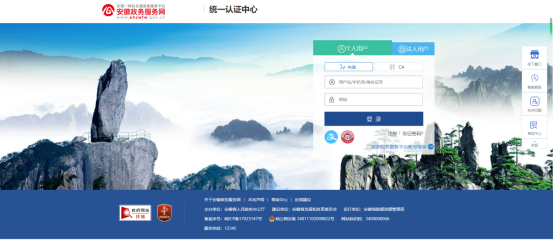 2.1.1.1 账号密码登录      登录时可使用皖事通系统对应的用户名、手机号码、身份证号码+密码进行登录。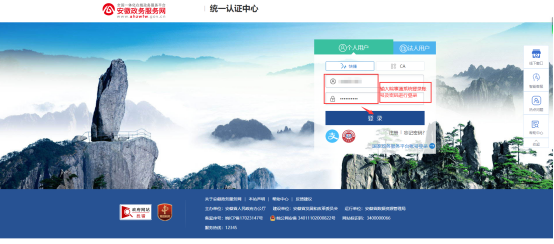 2.1.1.2 支付宝快捷登录        在登录页点击【】图标，进入支付宝快捷登录页面，支持使用支付宝扫码登录和支付宝账号密码登录。如图：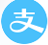 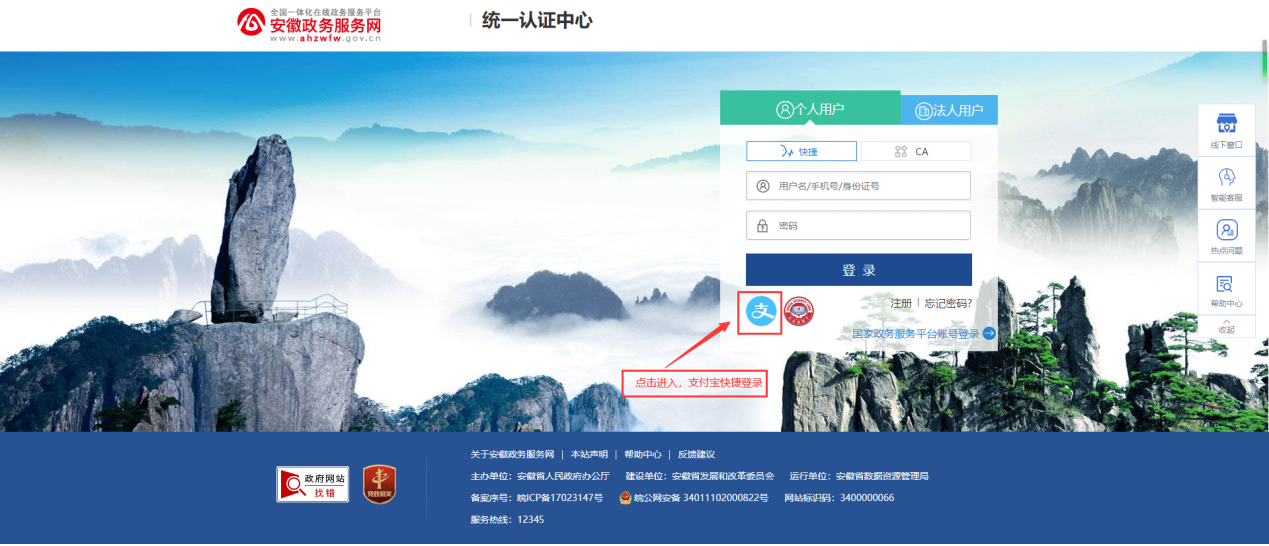 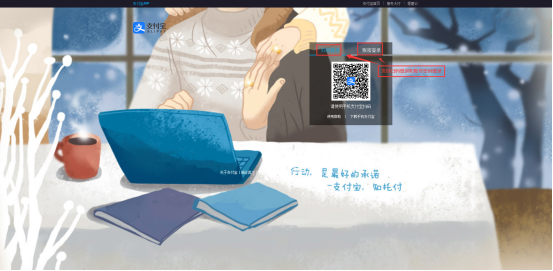 2.1.2 退出登录        家长登录后，鼠标移至右上方用户名处，可看到【退出登录】按钮，点击后直接退出登录。如图所示：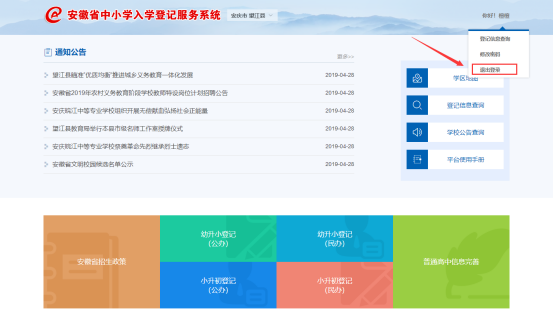 2.2入学登记        平台支持幼升小登记(公办)、幼升小登记(民办)、小升初登记(公办)、小升初登记(民办)、普通高中信息完善五个类型学生登录。分别介绍中小学入学登记和高中学生信息完善。中小学报名流程如下图所示：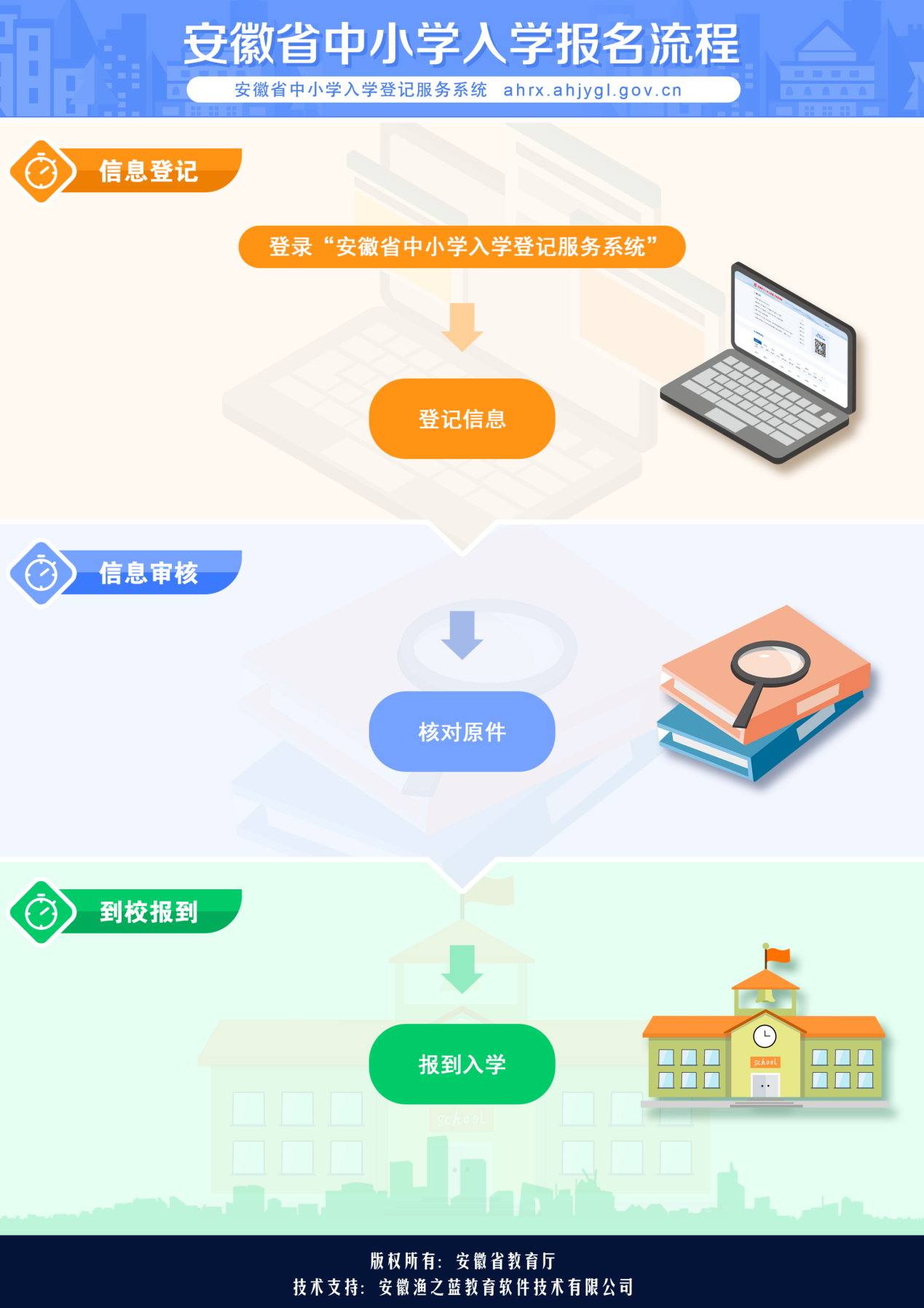 2.2.1中小学入学登记        家长登录平台后，先选择市-区县-进入所在学区入学登记页面-选择登记类型-填写学生基础信息选择学校-填写登记对象信息-上传材料。入学登记操作步骤如下（幼升小公办为例，其他类型登记流程一致）：第一步：选择报名地区（市-区县）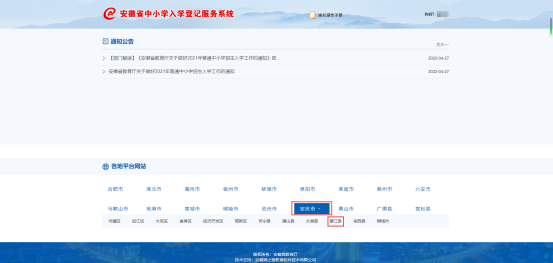 第二步：选择入学登记类型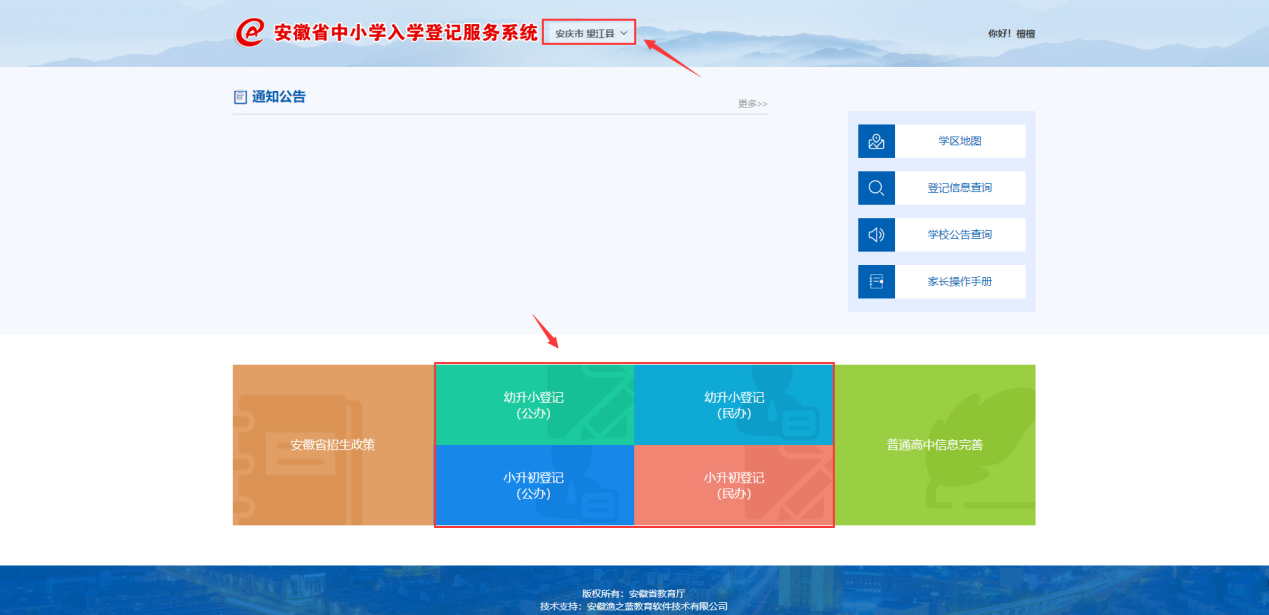 第三步：填写学生基本信息，选择学校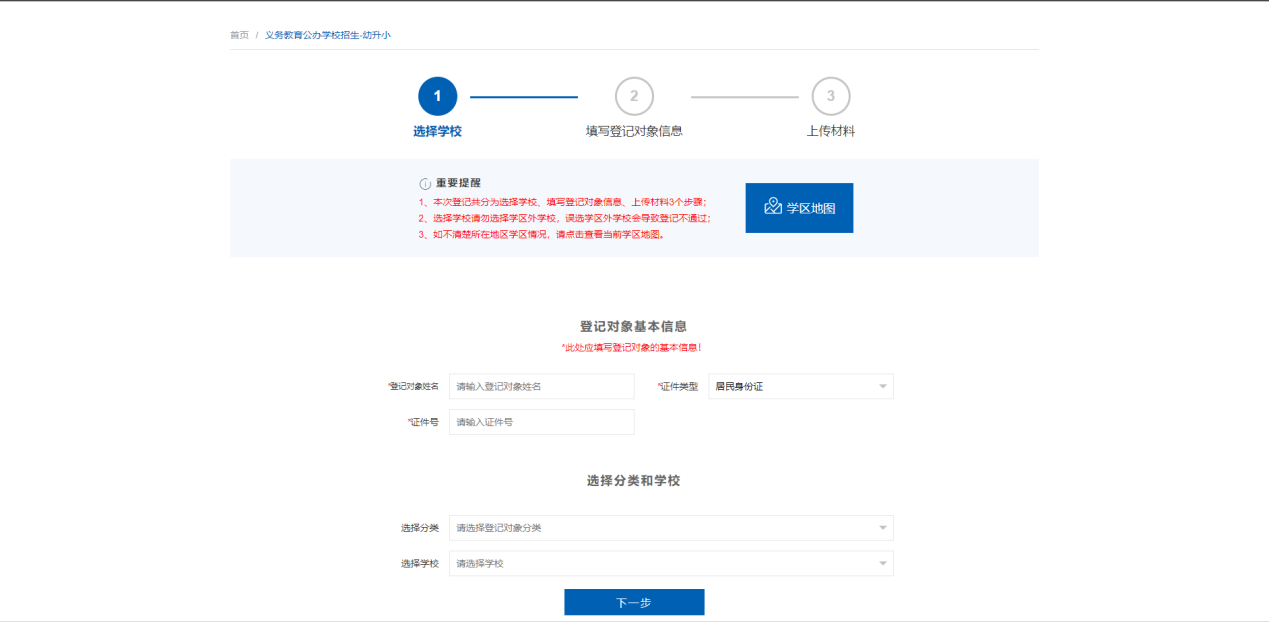 友情提示：在选择登记的学校时，可输入学校名称进行模糊查询搜索。第四步：填写登记对象信息注：填写信息时，存在家庭状况特殊的学生，本系统针对单亲、孤儿、隔代教养等几种情况做了特殊处理。【单亲家庭，只需登记父/母其中任意一方信息即可】。【孤儿和隔代教养儿童，父母双方信息都不是必填项】。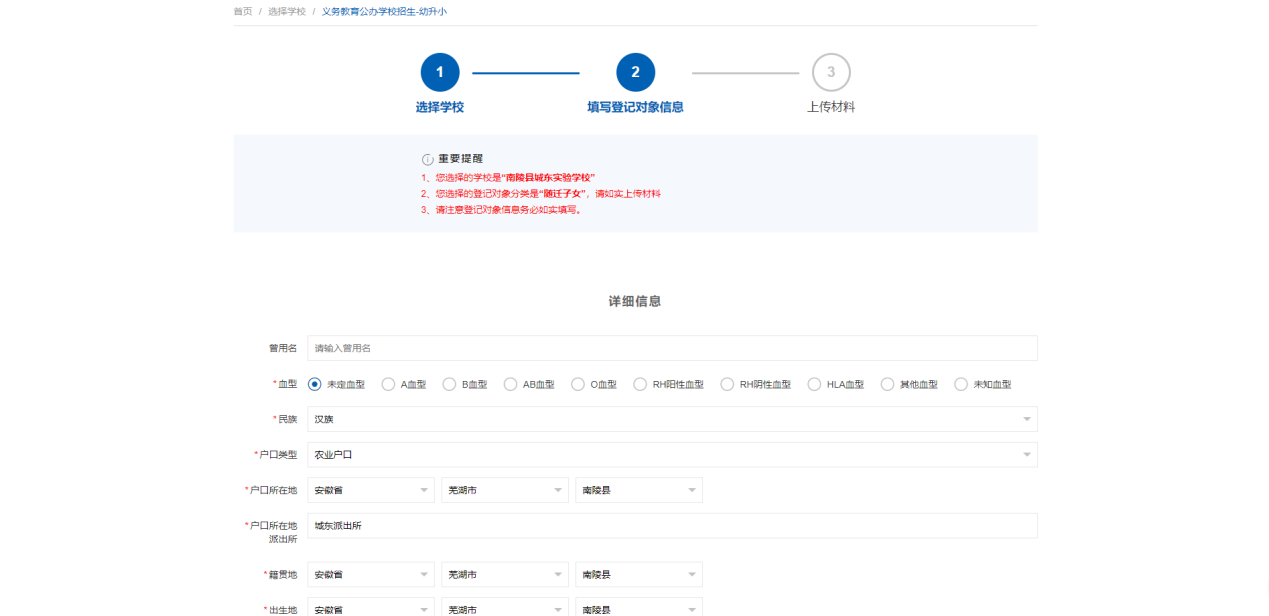 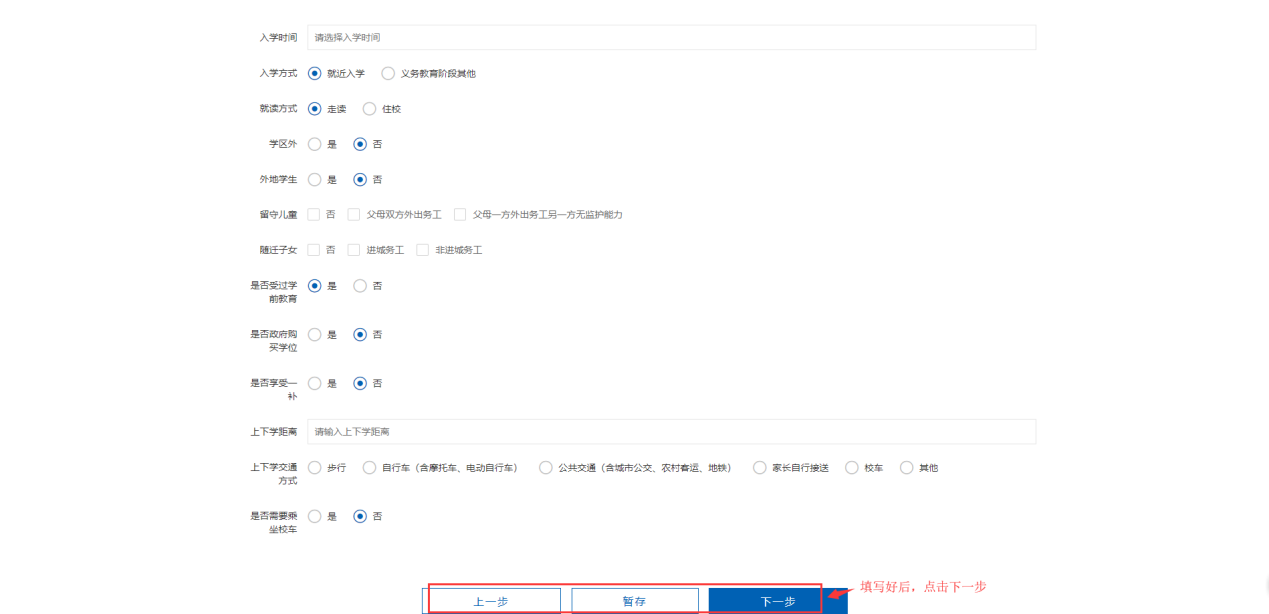 友情提示： 家长在填写信息时，不是必填项的能填的尽量填好，学校可能会需要这些信息。第五步：上传材料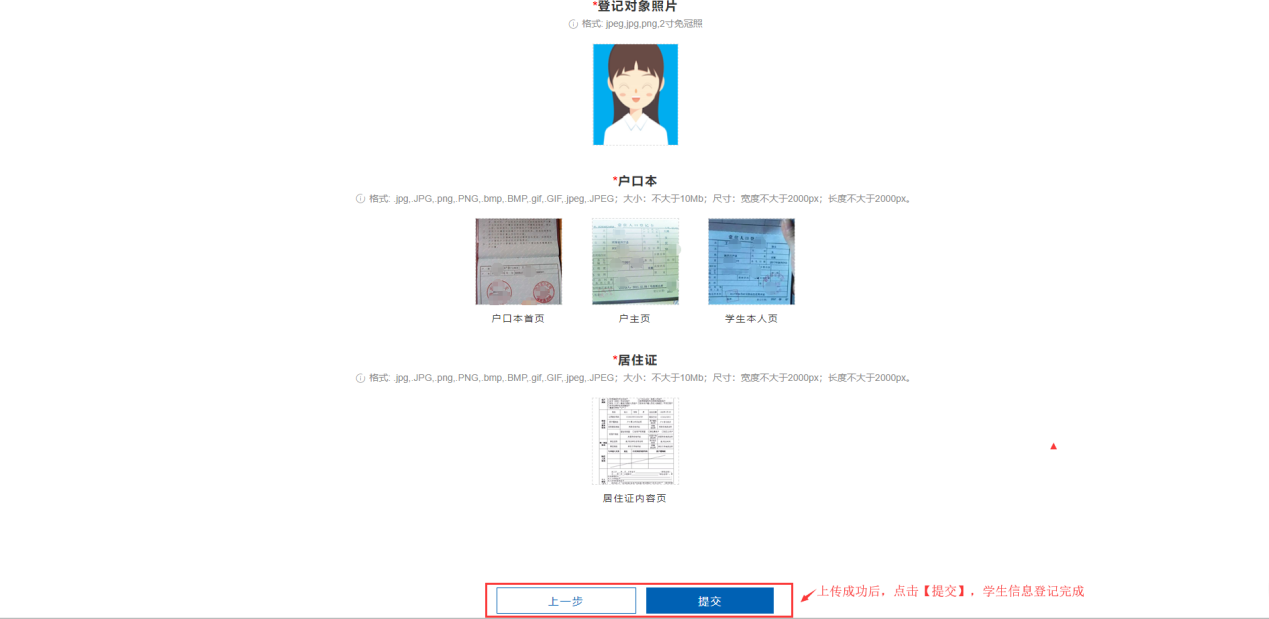 友情提示：上传照片时，根据教育局设置的，不是必填项的，有资料的能上传就上传，审核时需要。上传时，若提示照片过大，可先将照片传到QQ压缩下再保存到本地上传。注意：登记信息提交完成后，请耐心等待学校和教育局的审核，若不清楚审核时间，请咨询登记地区教育局和学校。第六步：查看登记信息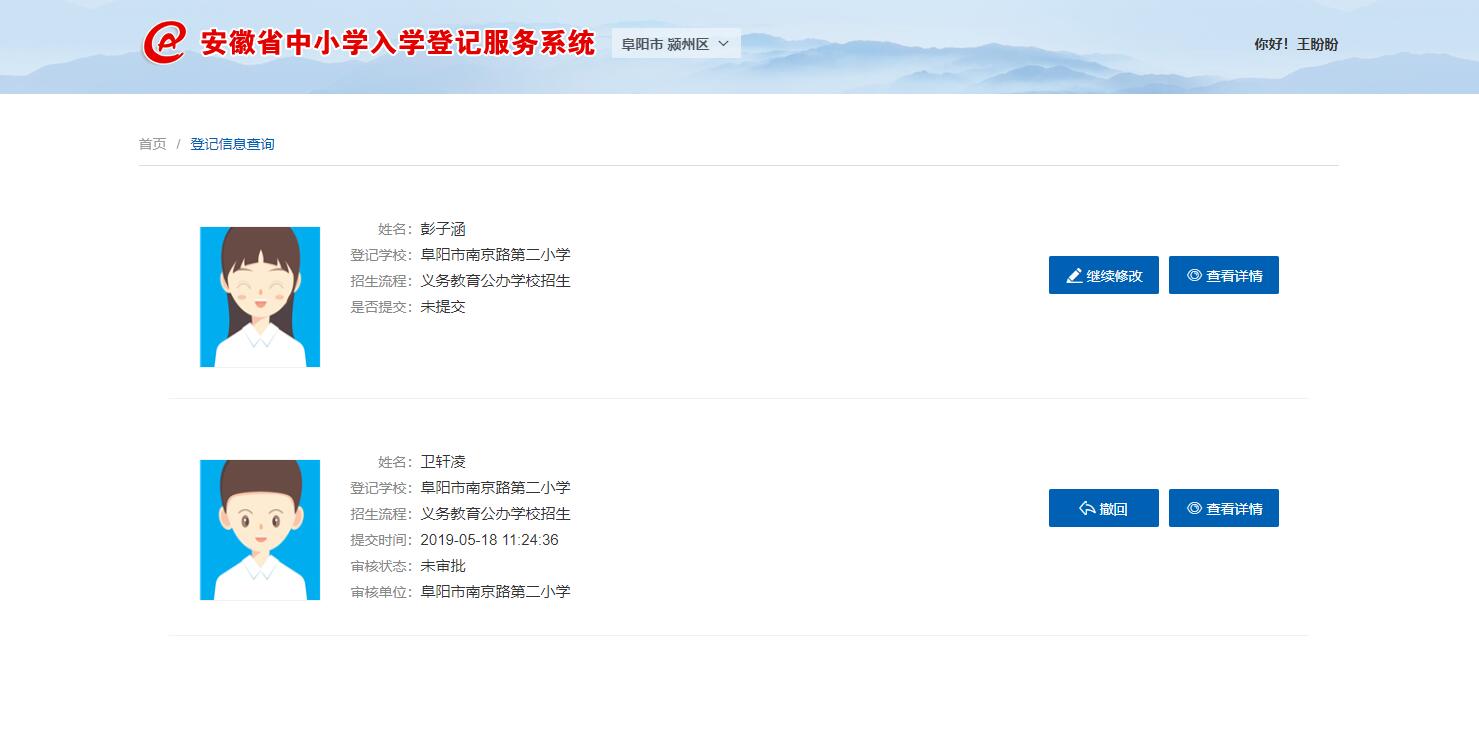 注：在登记时，若有未完成提交的登记信息，请不必惊讶，这个不影响登记，不需要删除，一个学生有一条提交成功就行。2.2.2普通高中信息完善高中生家长入学登记服务系统页面，可对高中学生信息进行完善。注：高中信息完善，需要在学校确认名单之后--报到入学之前进行完善。报到入学之后，家长无法操作。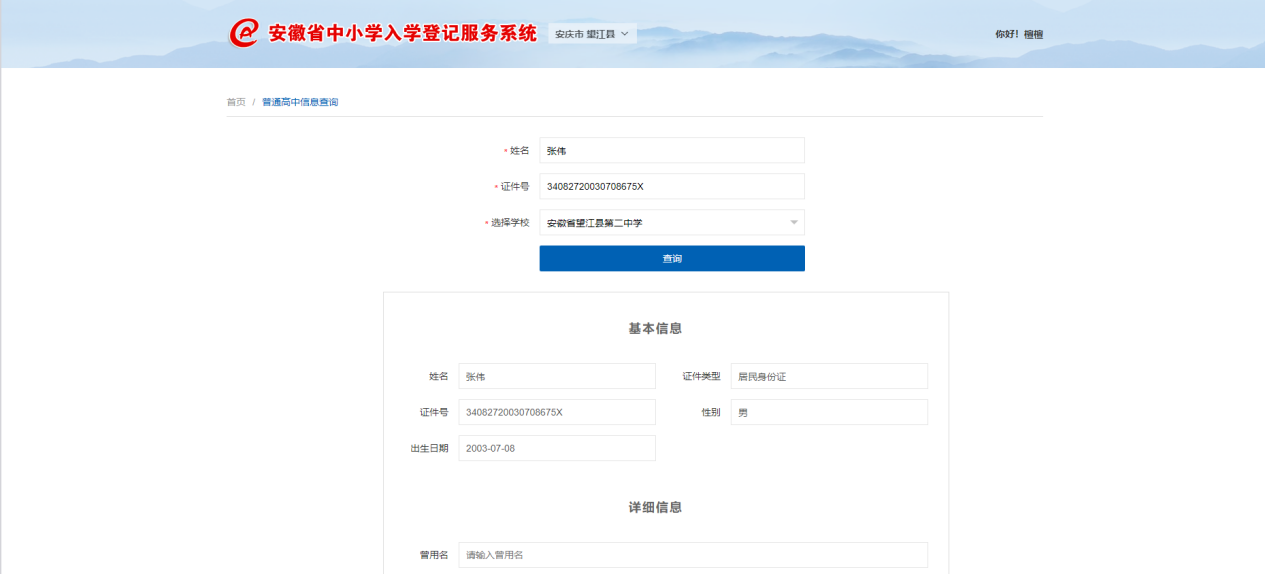 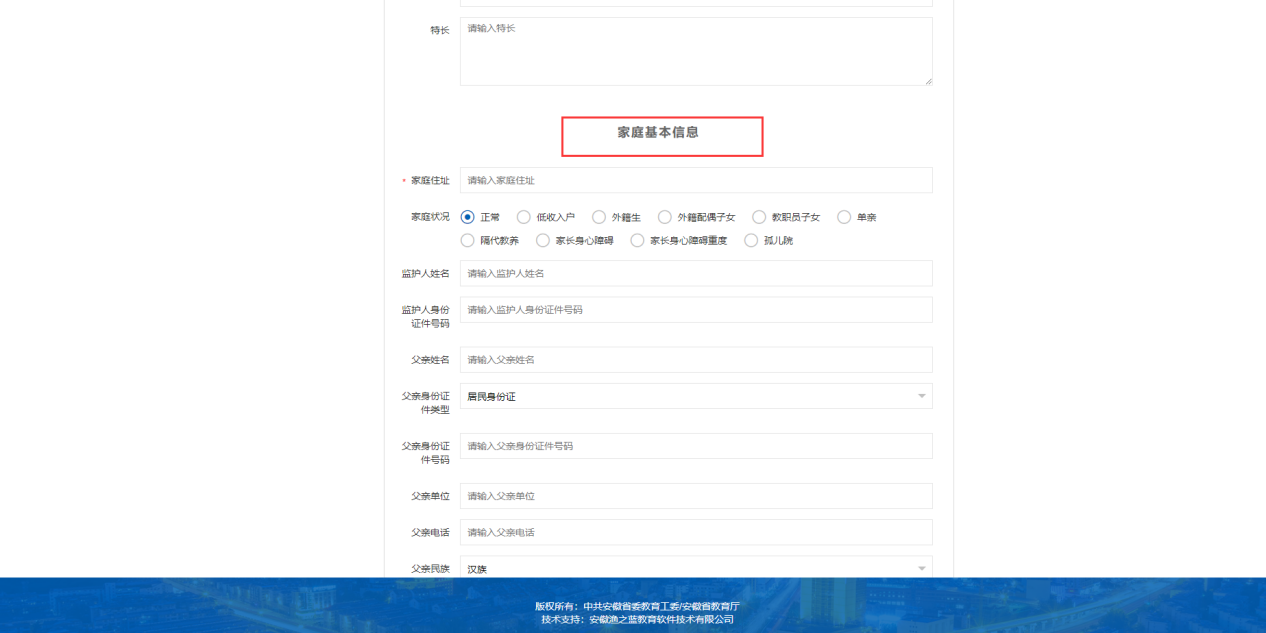 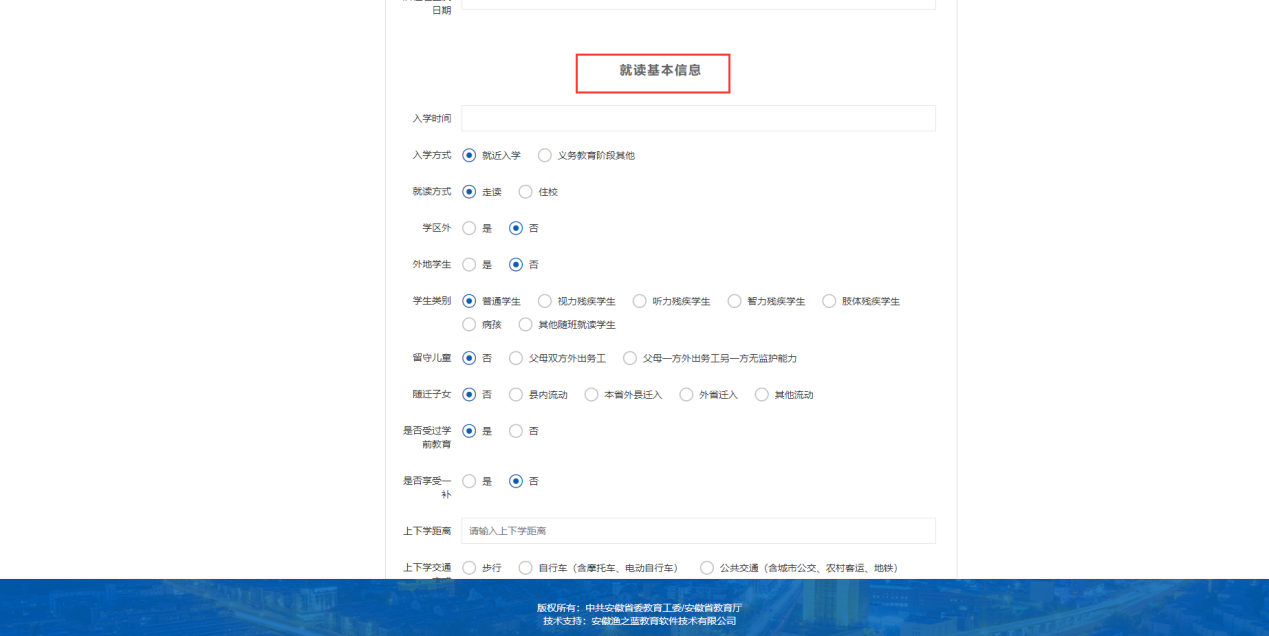 2.3查看信息家长可以查看所在地学区地图、登记对象登记信息、省厅、市、区县教育局及学校通知公告、平台使用手册等信息。2.3.1查看学区地图选择登记区域-【学区地图】，查看学区地图。如图：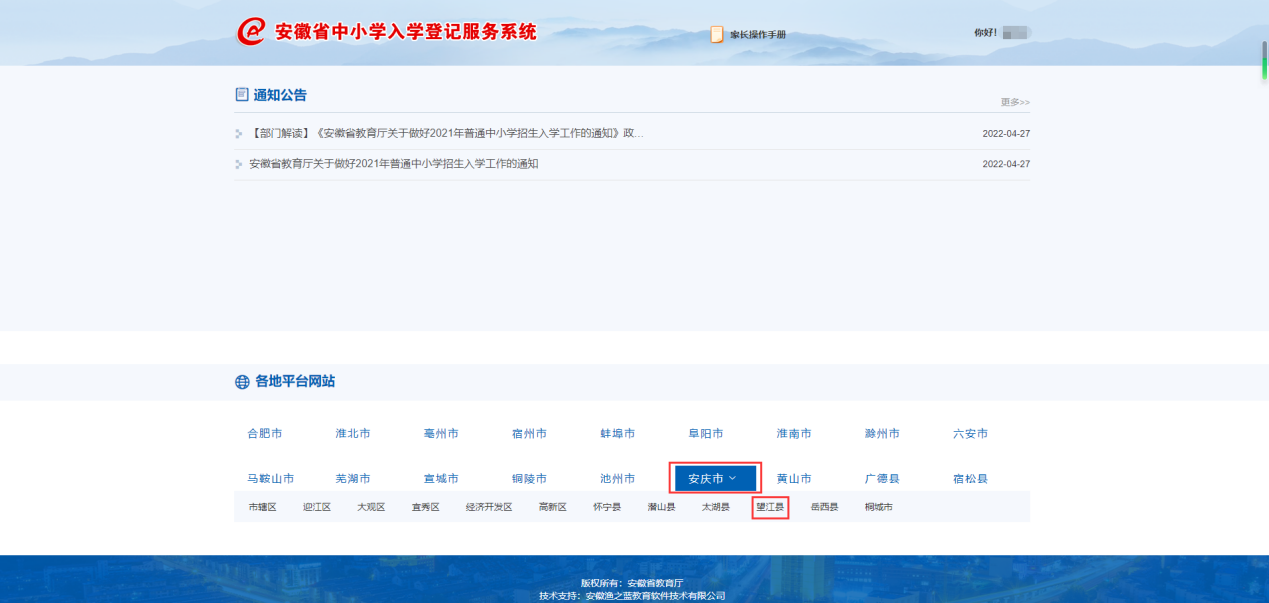 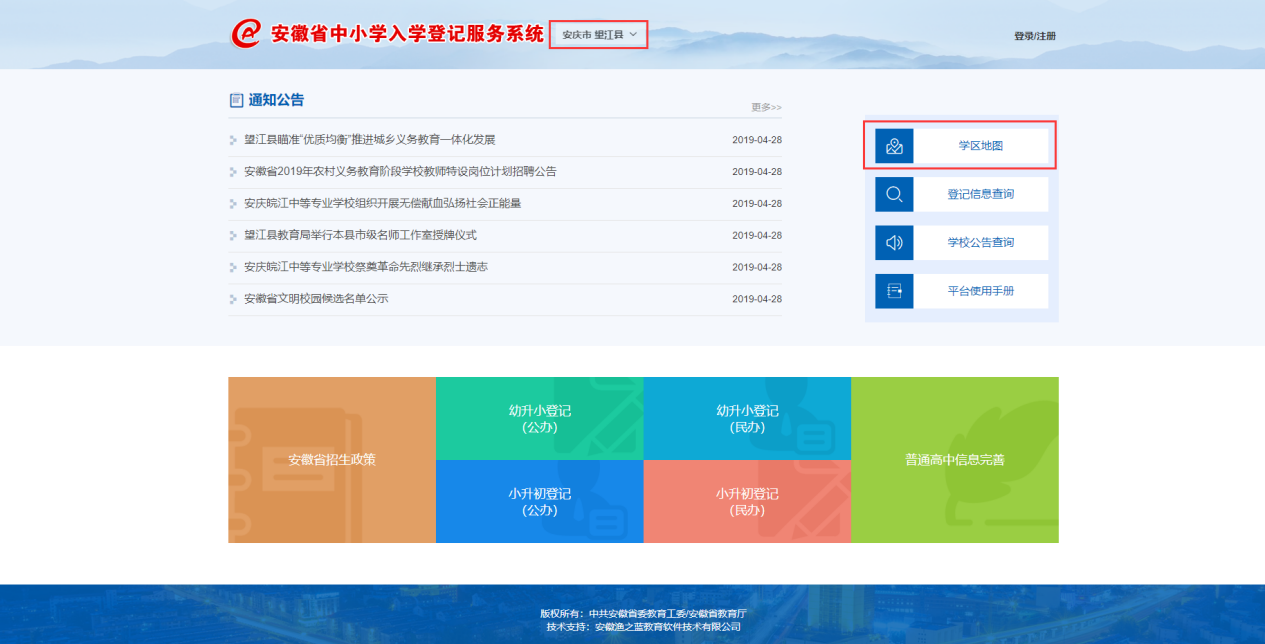 2.3.2 查看登记信息家长可以直接点击【登记信息查询】按钮进入页面，也可以将鼠标放在右上角用户名上-点击登记信息查询，进入页面。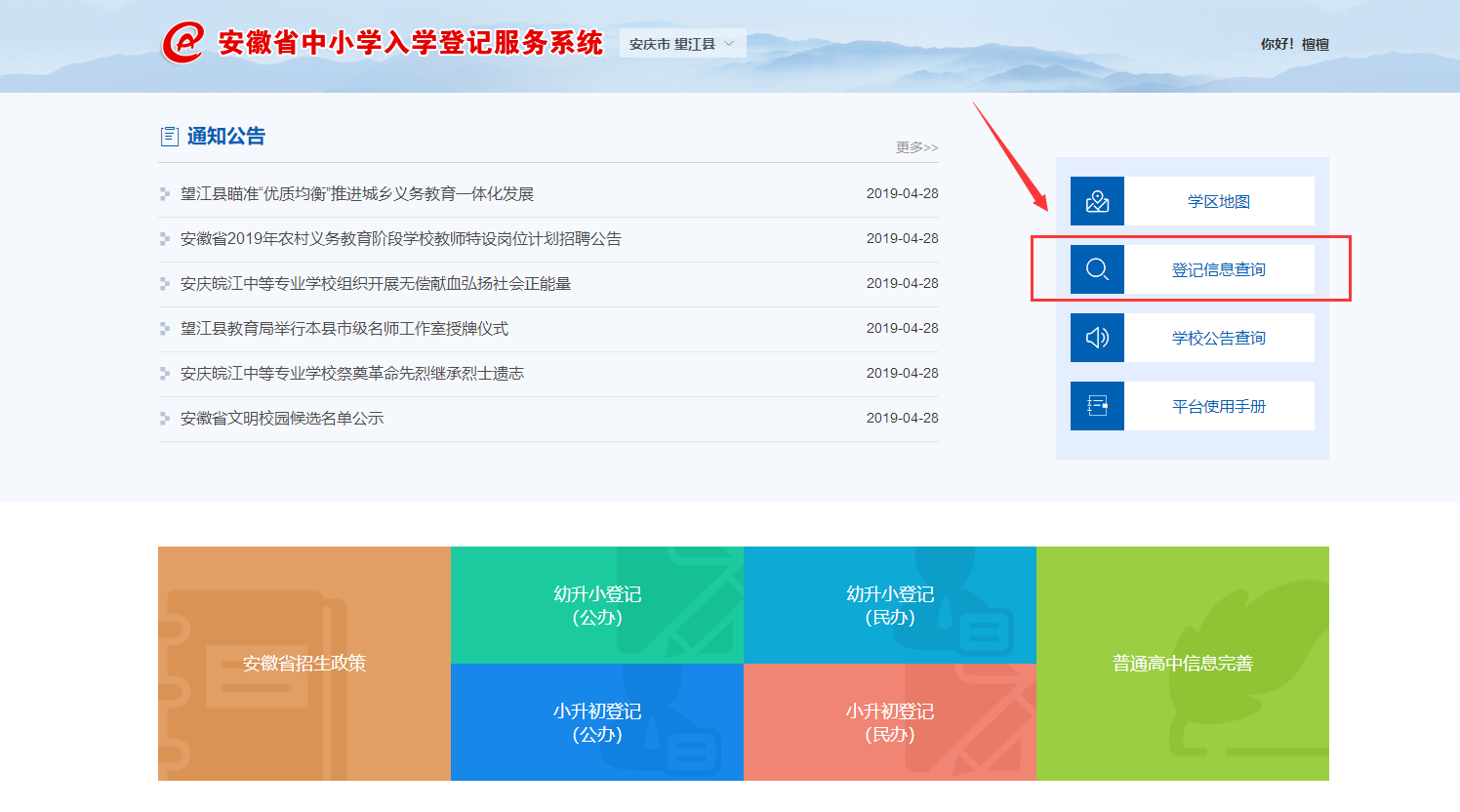 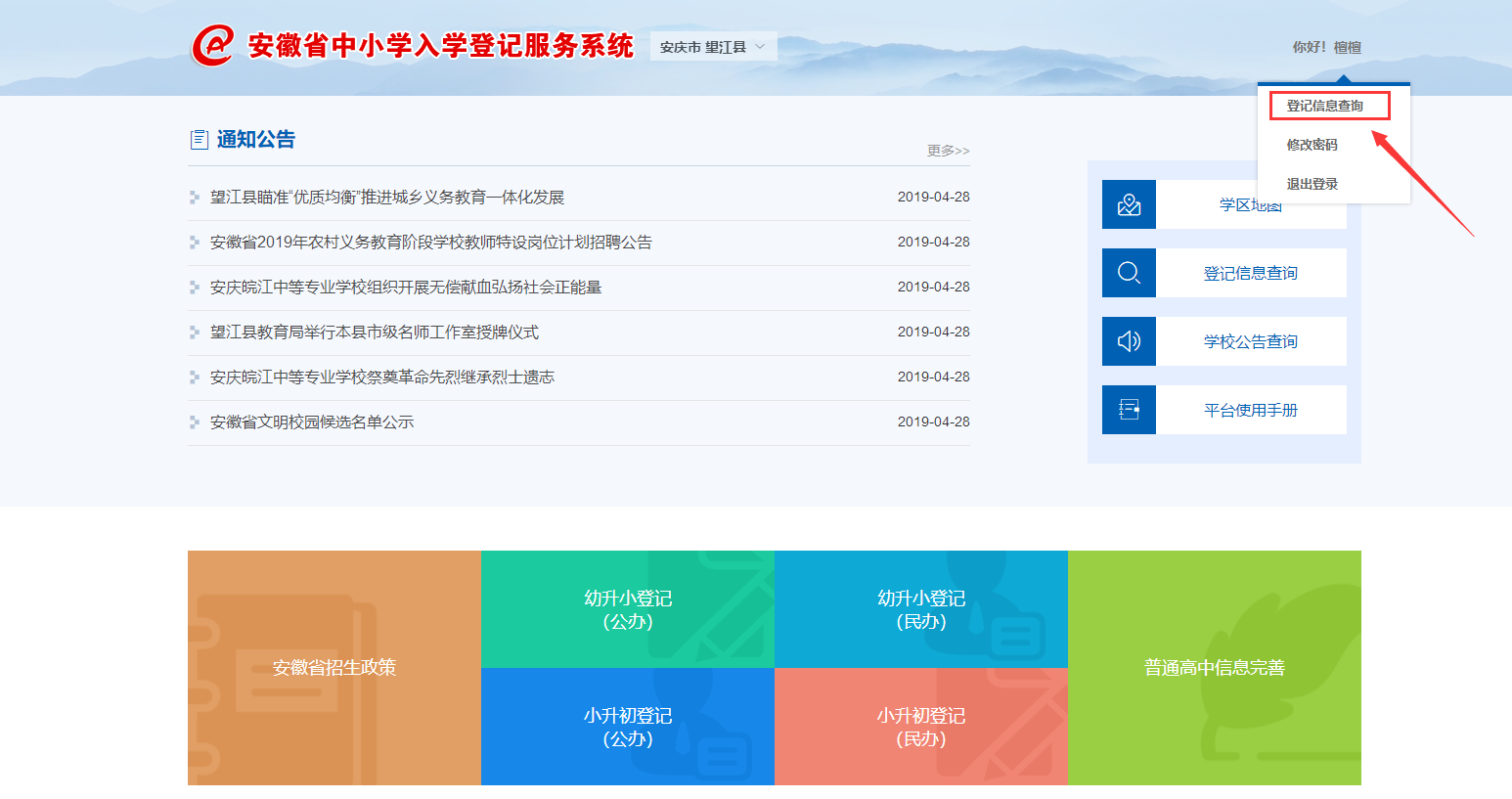 家长可以查看学生的信息以及审核记录；支持对未完成填写的信息继续修改。提交后未审核时，可以撤回信息，重新修改提交，审核不通过时，可以重新修改完善信息再次提交。2.3.3查看通知公告家长用户支持查看安徽省教育厅、市教育局、区县教育局、学校等发布的通知公告。查看公告时，公告附件支持下载查看。 2.3.3.1查看省厅通知公告省教育厅发布的公告可以直接在首页查看。选择市、区县后，也可以点击【安徽省招生政策】，查看省厅通知公告。如图：首页直接查看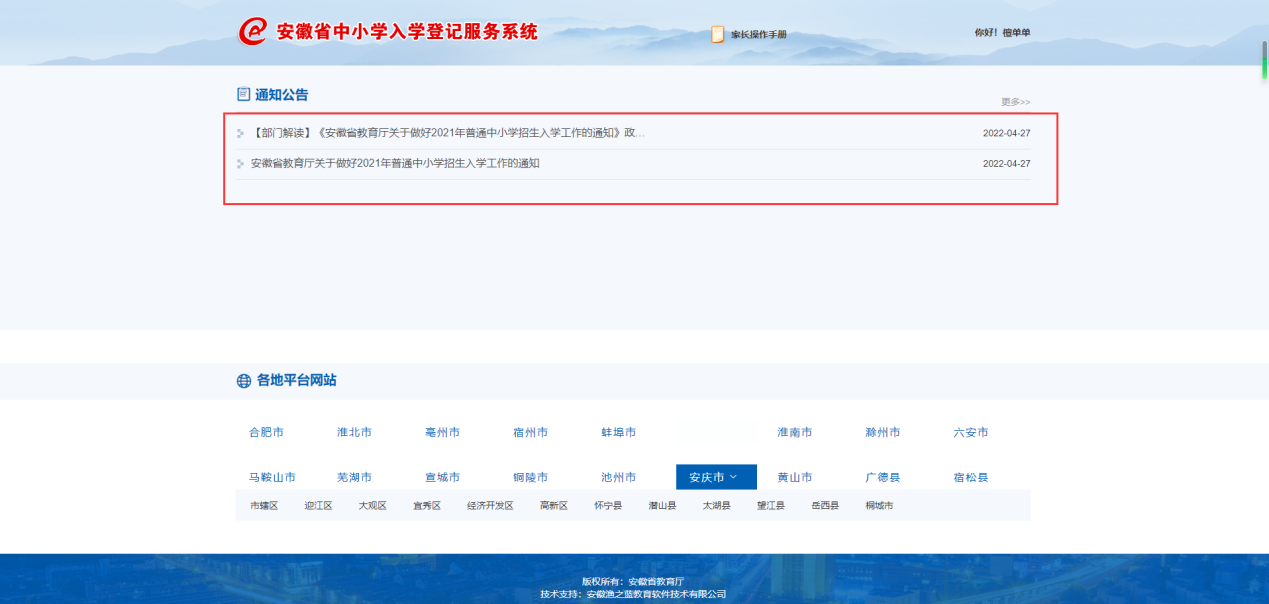 所在区域选择【安徽省招生政策】查看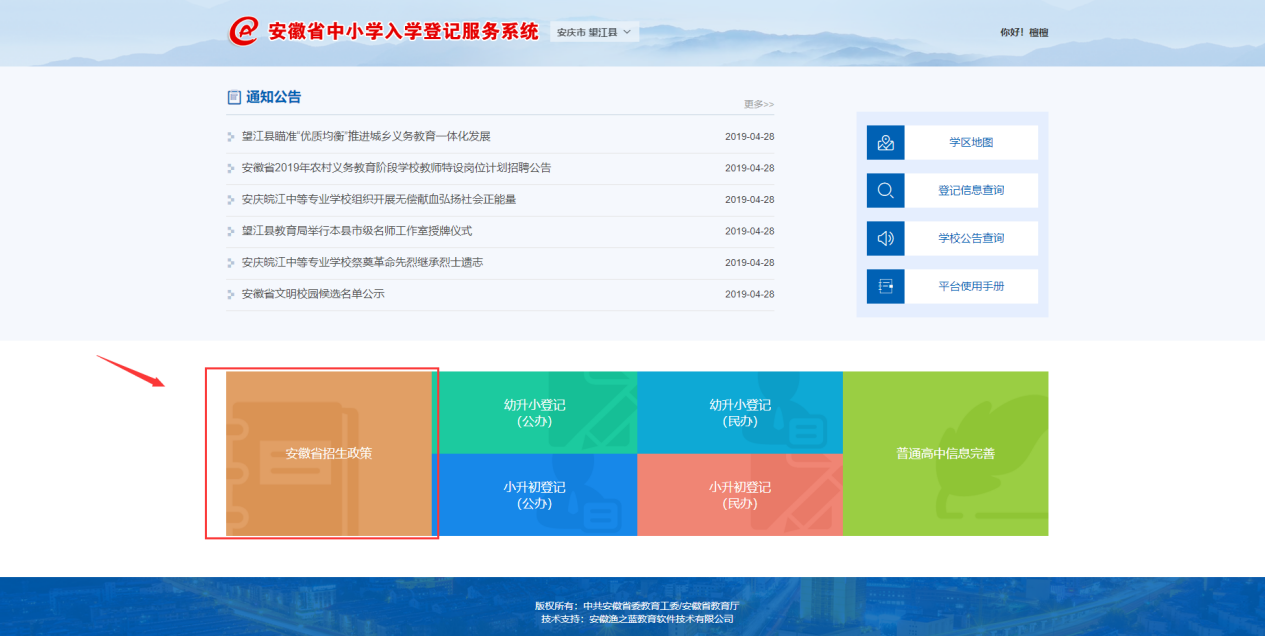 2.3.3.2查看市教育局通知公告在登录注册页-【选择登记市】-【市辖区】，查看市教育局公告。如图：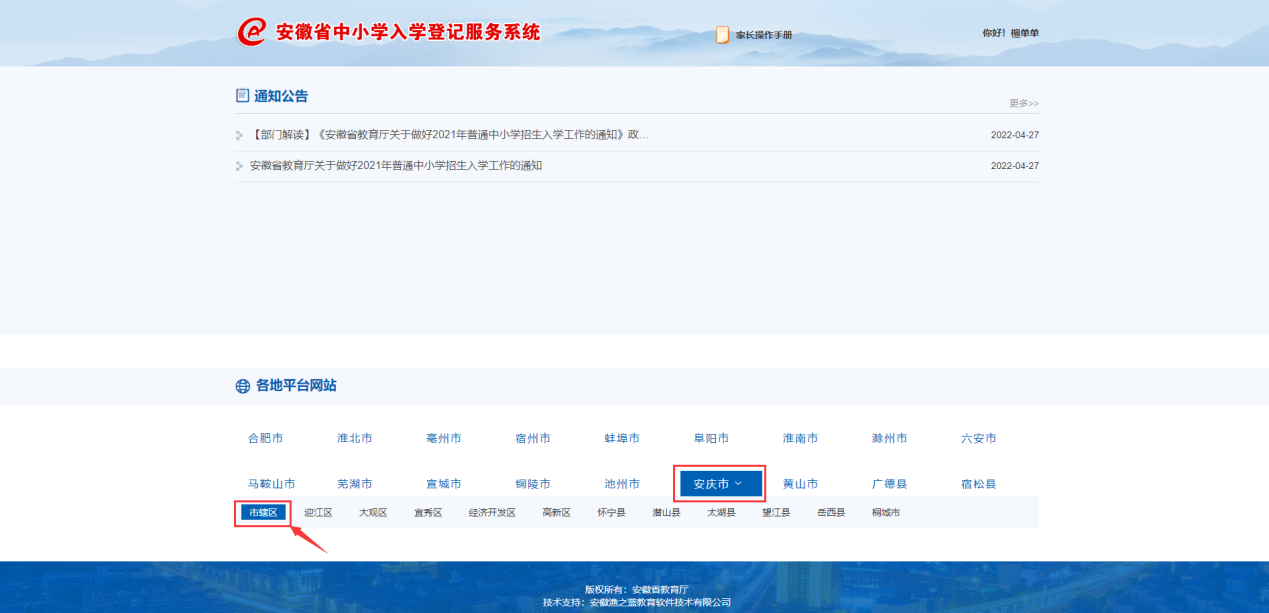 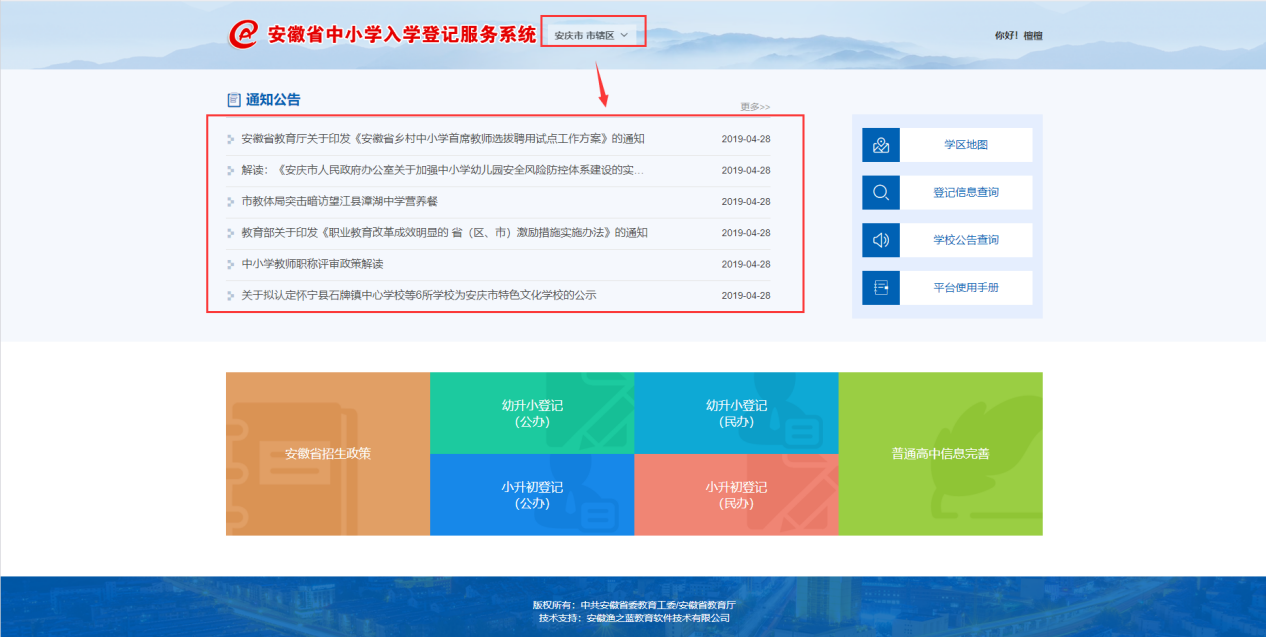 2.3.3.3查看区/县教育局通知公告在登录注册页-【选择登记市】-【区/县】，查看区/县教育局公告。如图：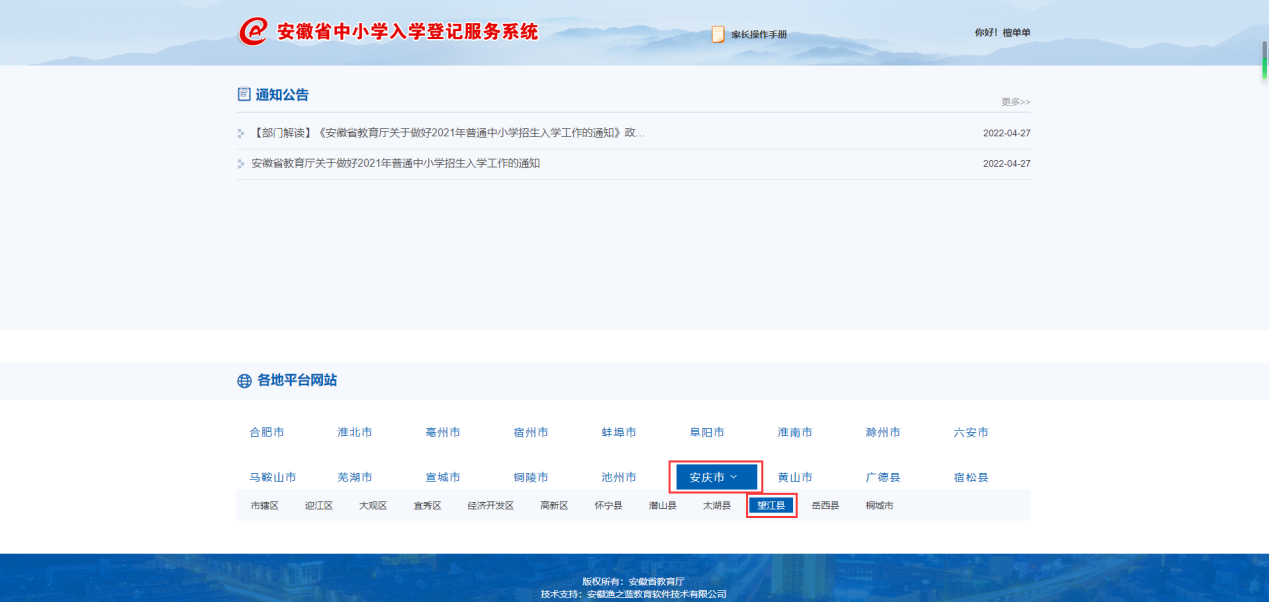 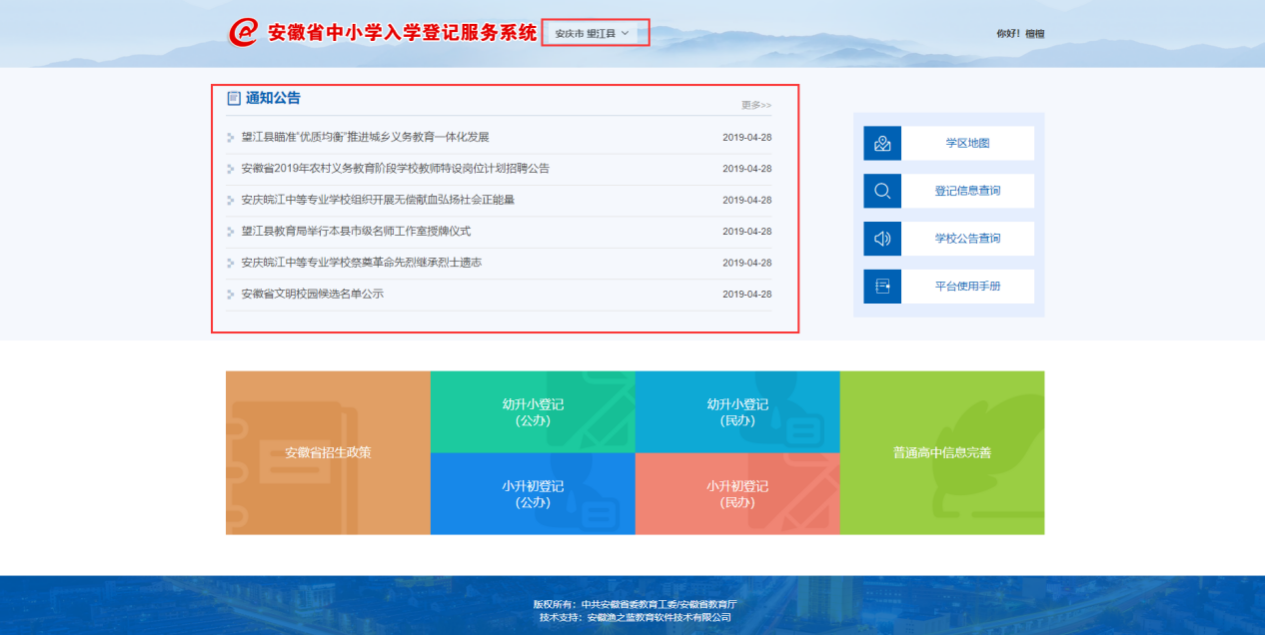 2.3.3.4查看学校通知公告在登录注册页-【选择登记市】-【区/县】-【学校公告查询】，根据所在区域学校名称查询学校公告。如图：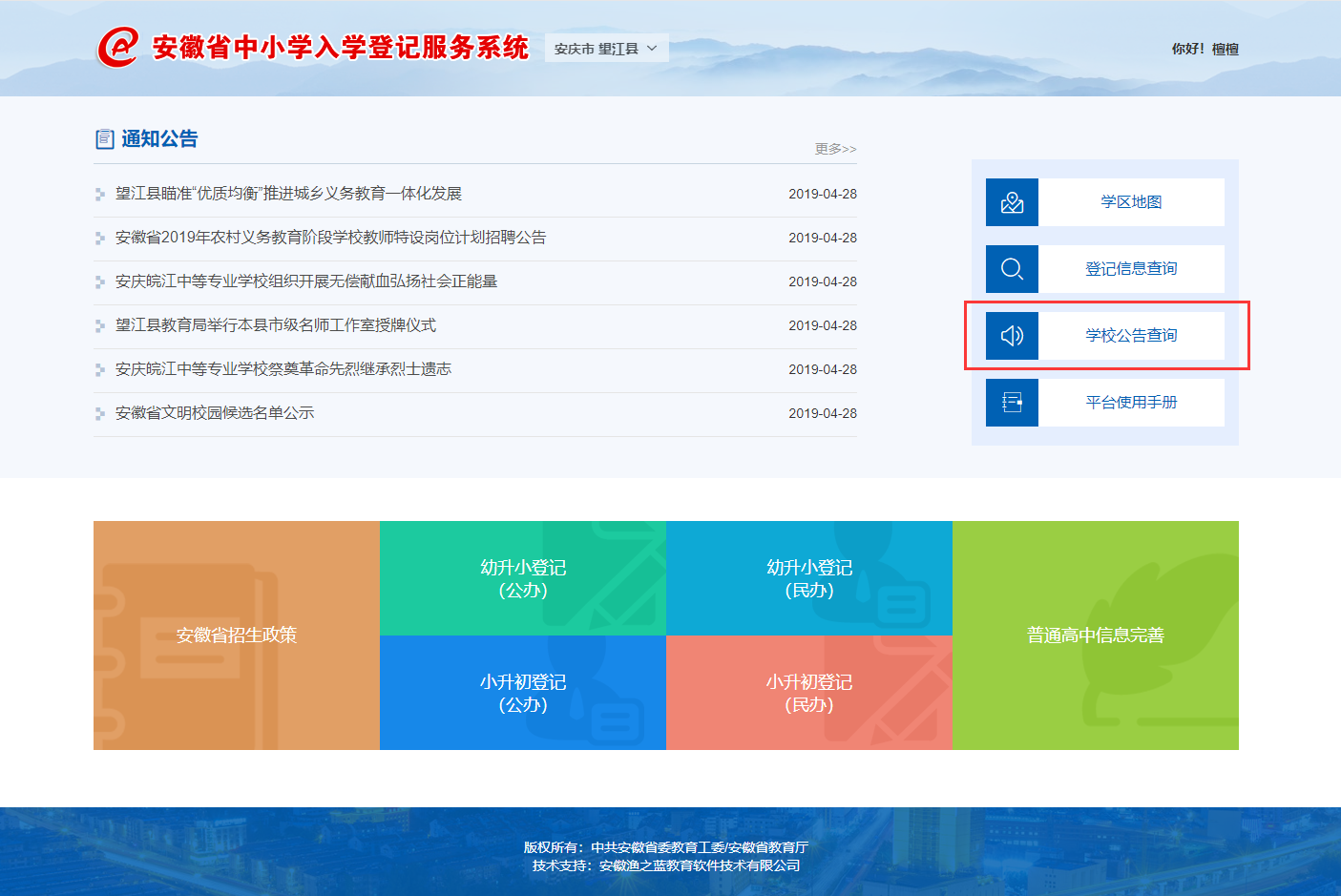 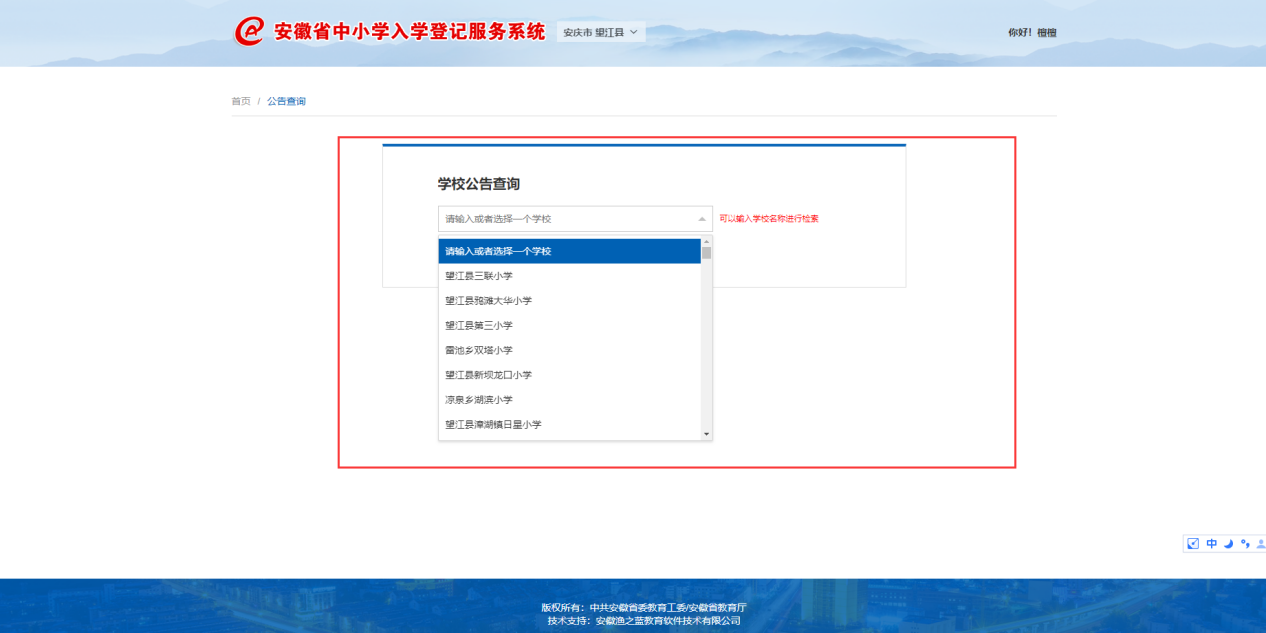 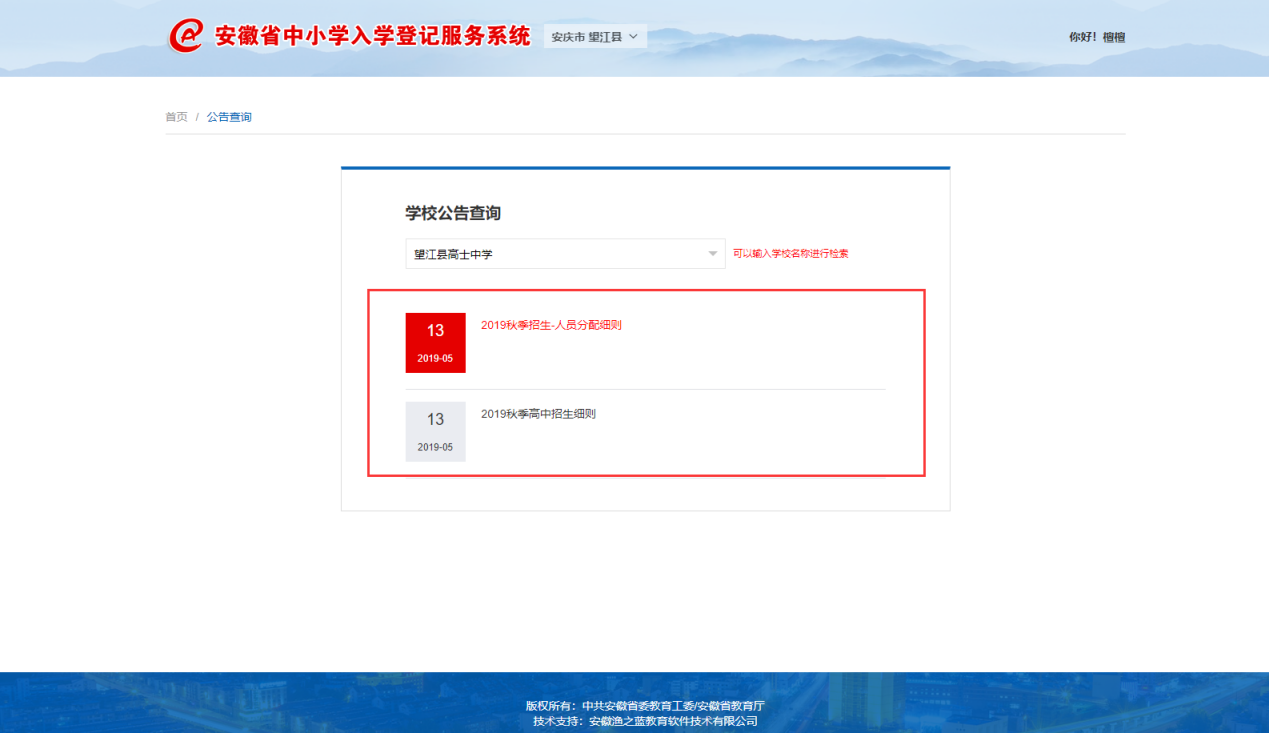 2.3.3.5查看平台使用手册可以直接点击首页【家长操作手册】，进入手册查看页面。也可以在选择地市后点击【平台使用手册】，查看使用手册。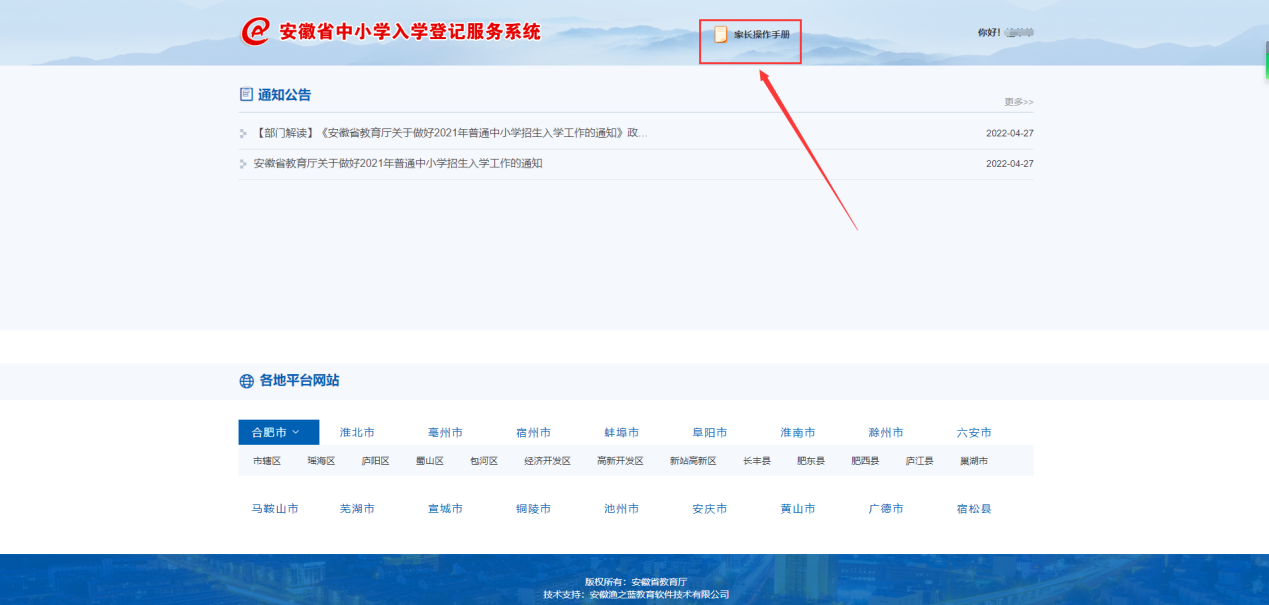 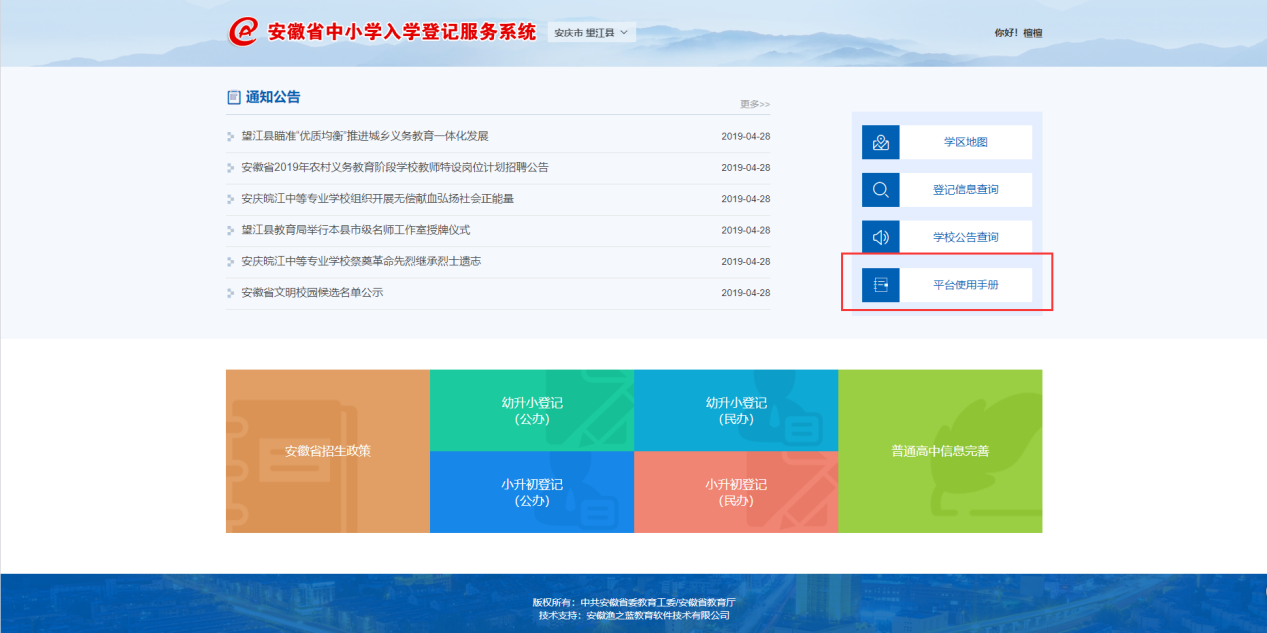 三、皖事通端操作3.1入学登记支持中小学入学登记，高中信息完善。3.2.1中小学报名登记家长在皖事通APP中找到中小学入学登记入口，先选择市地区-进入所在学区入学登记页面-选择登记类型-填写学生基础信息选择学校-填写登记对象信息-上传材料。系统支持幼升小登记(公办)、幼升小登记(民办)、小升初登记(公办)、小升初登记(民办)、普通高中信息完善五个类型学生登录。入学登记操作步骤如下（幼升小公办为例，其他类型登记流程一致）：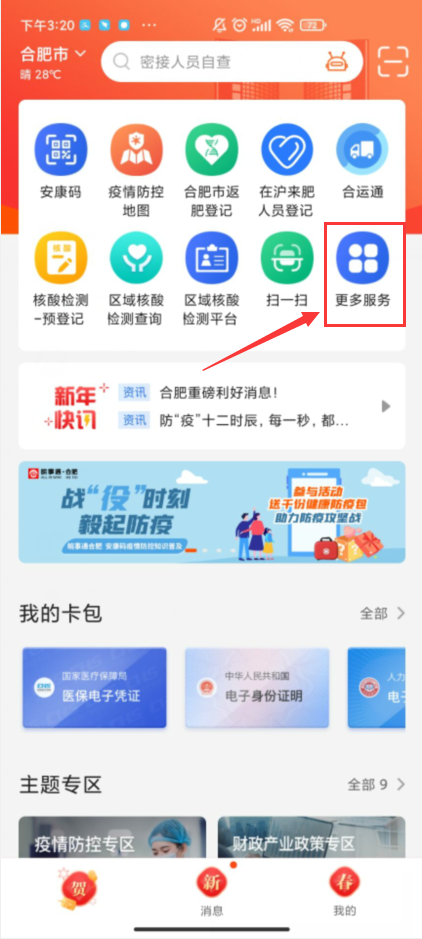 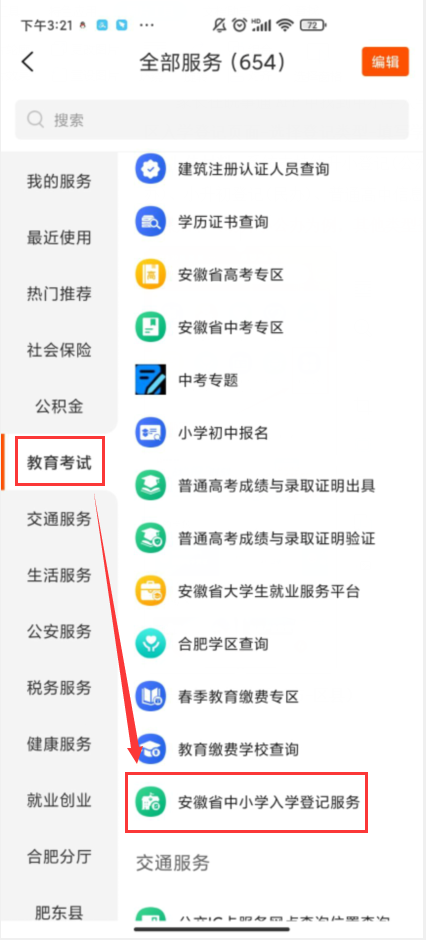 第一步：选择地区（市-区县）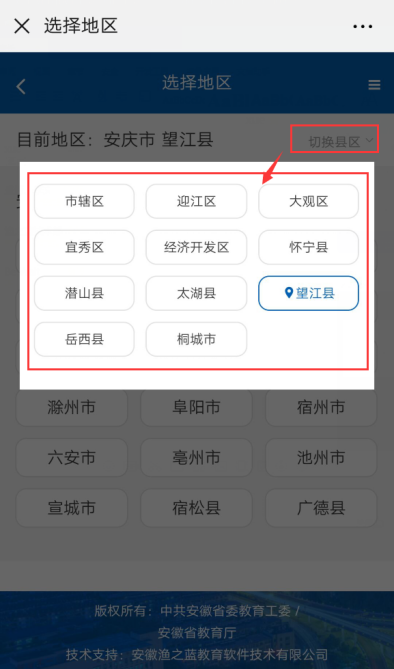 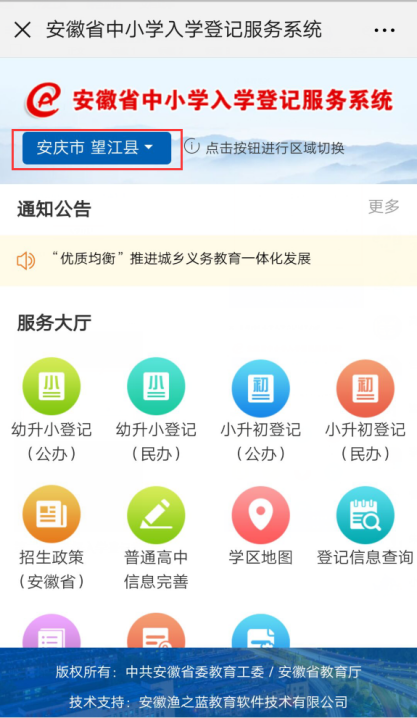 第二步：选择入学登记类型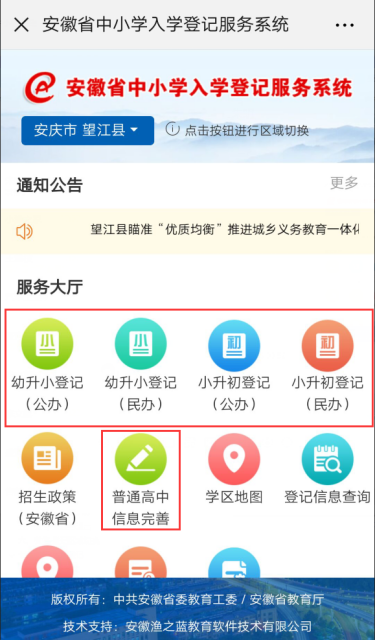 第三步：填写学生基本信息，选择学区注：选择学校时，可输入学校名称进行模糊查询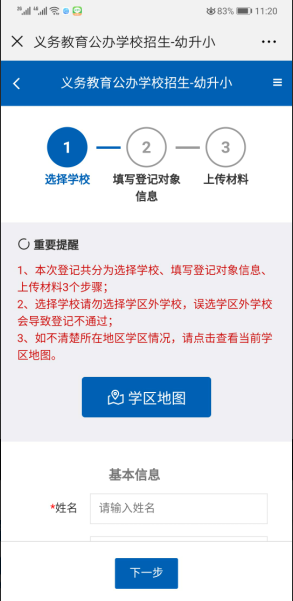 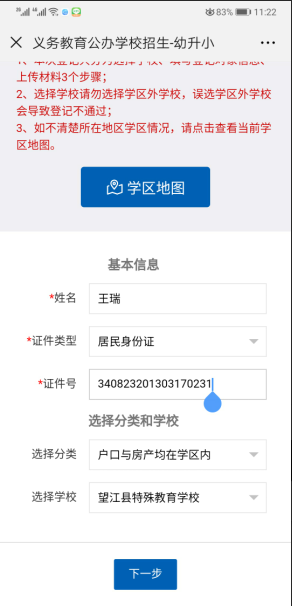 第四步：填写登记对象信息注：填写信息时，存在家庭状况特殊的学生，本系统针对单亲、孤儿、隔代教养等几种情况做了特殊处理。【单亲家庭，只需登记父/母其中任意一方信息即可】。【孤儿和隔代教养儿童，父母双方信息都不是必填项】。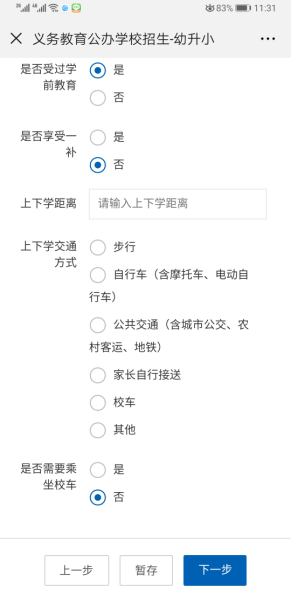 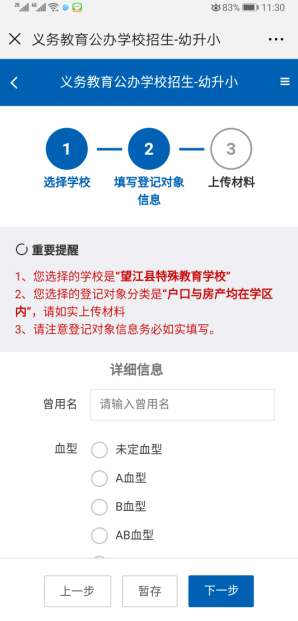 第五步：上传材料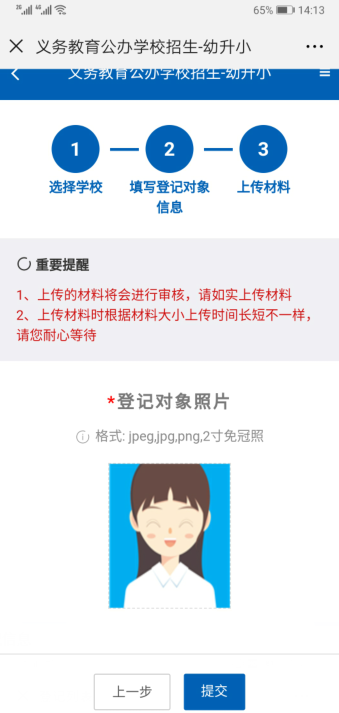 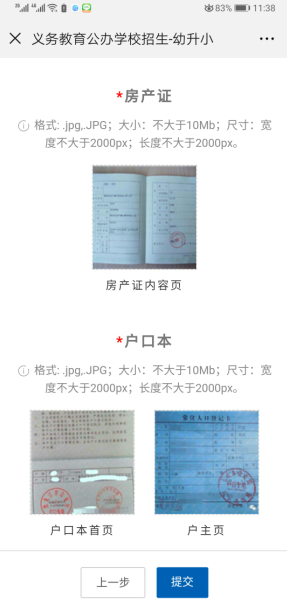 注意：登记信息提交完成后，请耐心等待学校和教育局的审核，若不清楚审核时间，请咨询登记地区教育局和学校。第六步：查看登记信息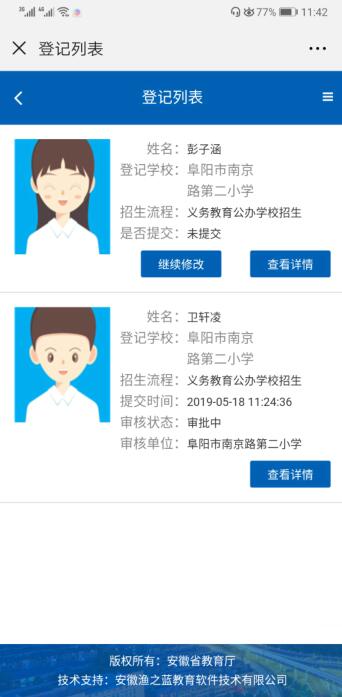 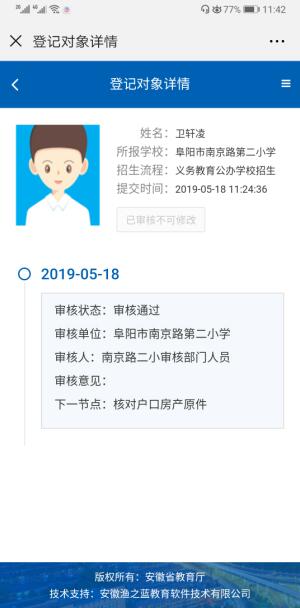 3.2.2普通高中信息完善高中生家长进入安徽省中小学入学登记服务系统，可进行普通高中信息完善，根据学生姓名、身份证号码、学校查询学生需填信息表单。仅支持被学校确认的学生完善信息。在报到入学前支持家长多次对基本信息、家庭基本信息、就读基本信息进行完善和修改。如图：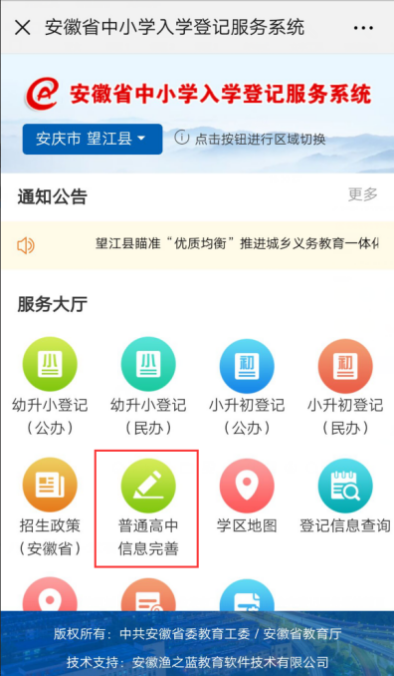 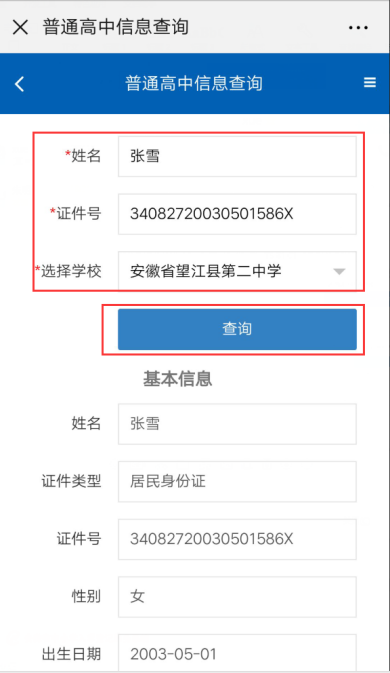 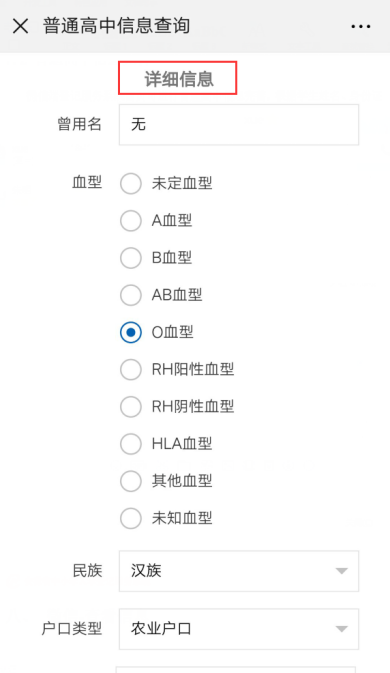 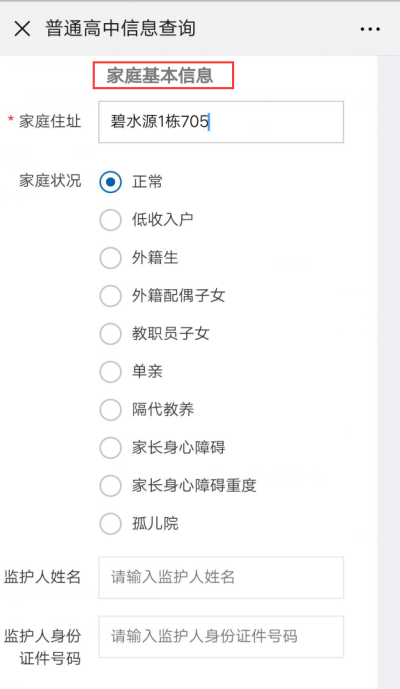 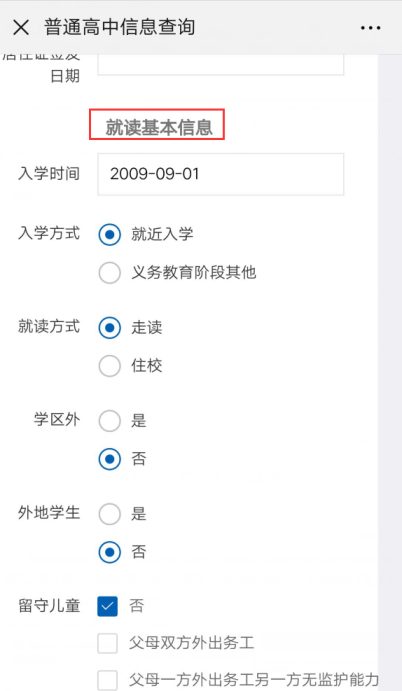 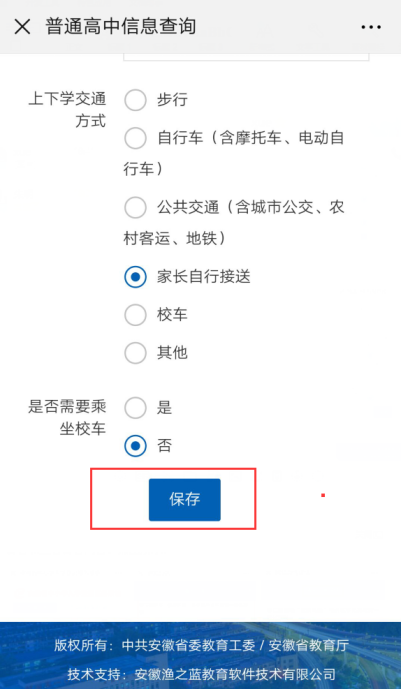 3.2查看信息家长可以在微信端查看所在地区学区地图、登记对象信息，省厅、市、区县教育局及学校的通知公告，平台使用手册、试运行说明等信息。3.2.1查看学区地图在入学登记服务系统首页-【学区地图】可查看带水印的学区图片，如图所示：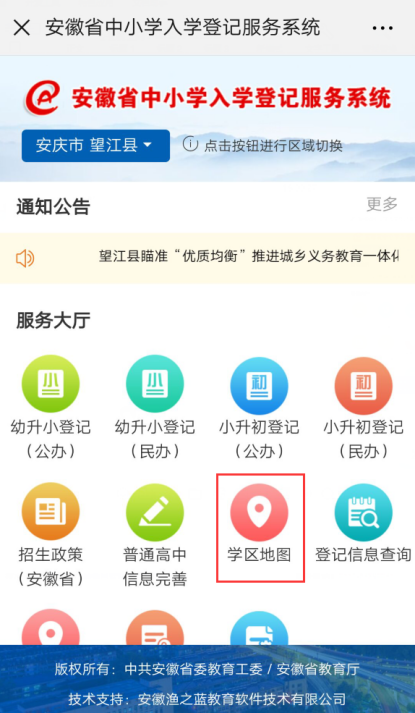 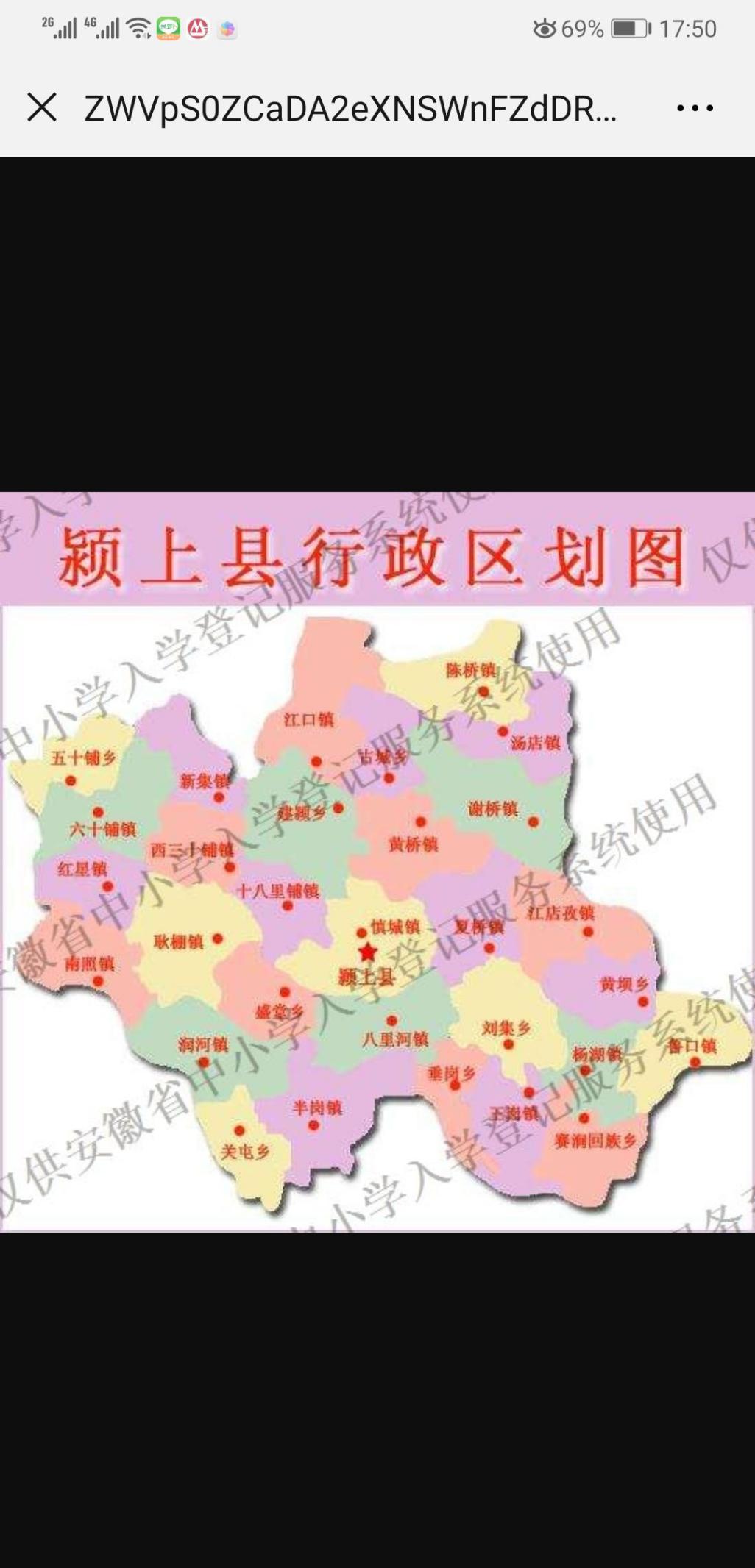 3.2.2查看登记信息家长可以直接点击【登记信息查询】按钮进入页面，也可以点击-点击【登记信息查询】，进入页面。家长可以查看学生的信息以及审核记录；支持对未完成填写的信息继续修改。提交后未审核时，可以撤回信息，重新修改提交，审核不通过时，可以重新修改完善信息再次上传。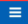 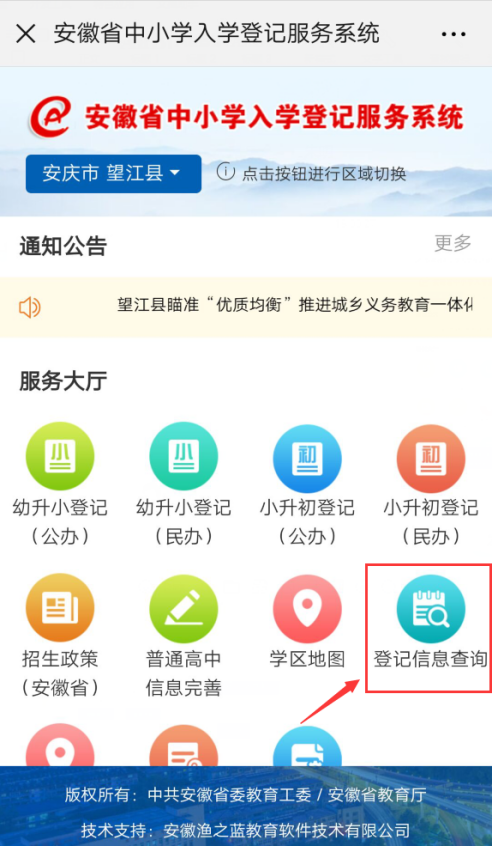 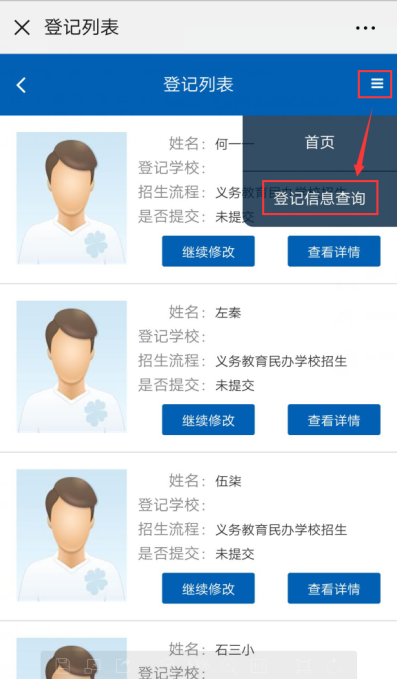 友情提示：登记时未提交成功的，不影响登记，不需要删除，一个学生有一条提交成功的就行。3.2.3查看通知公告家长用户查看安徽省教育厅、市教育局、区县教育局、学校公告。查看学校公告时，公告附件微信端只支持查看图片，其他格式不支持查看。3.2.3.1查看省厅通知公告家长进入入学登记服务首页-【招生政策(安徽省)】，查看省厅公告，如图所示：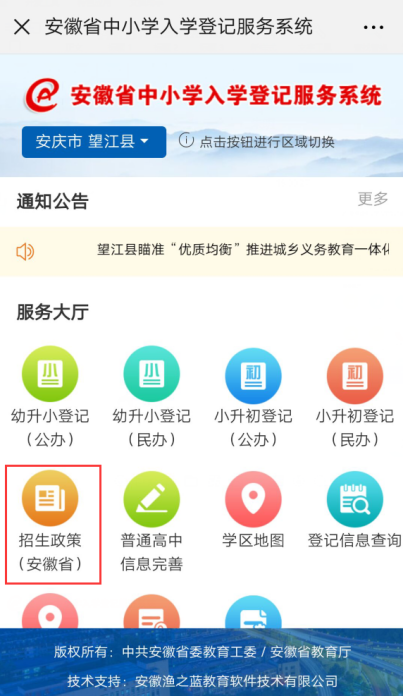 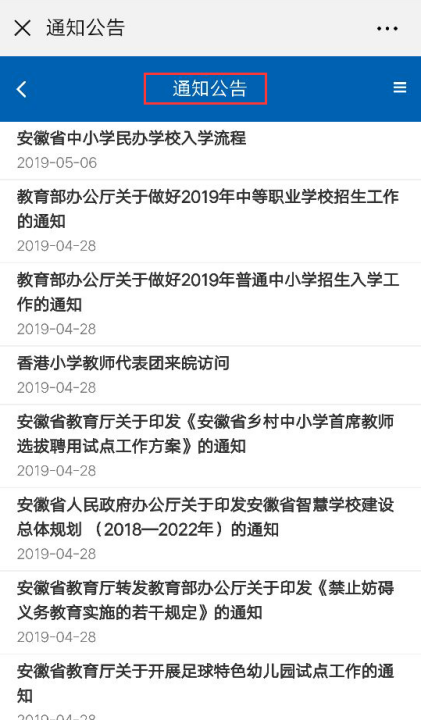 3.2.3.2查看市教育局通知公告在区域切换处-【选择市】-【市辖区】，可查看市教育公告。且会将公告列表中第一条公告题目以滚动的形式展出，支持查看【更多】公告和查看公告内容。如图所示：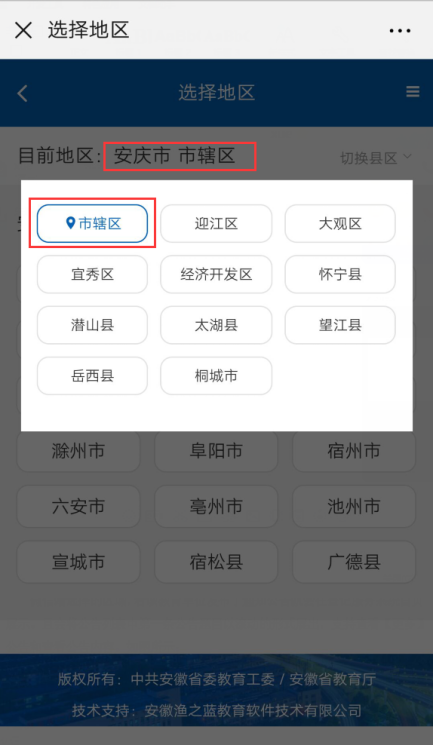 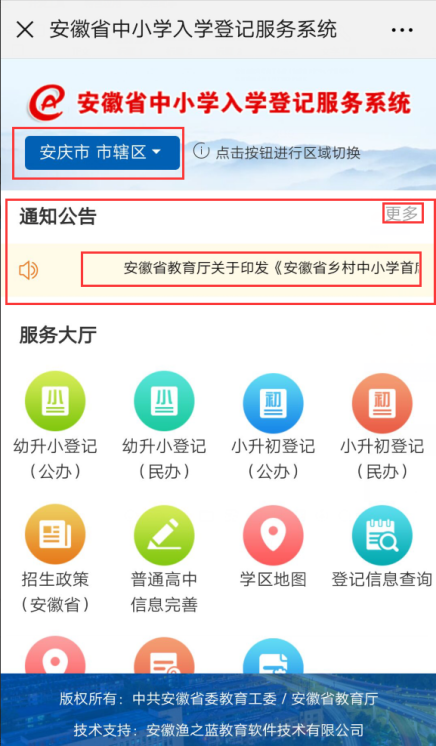 3.2.3.3查看区/县教育局公告在区域切换处-【选择市】-【区/县】，可查看区/县教育公告。如图所示：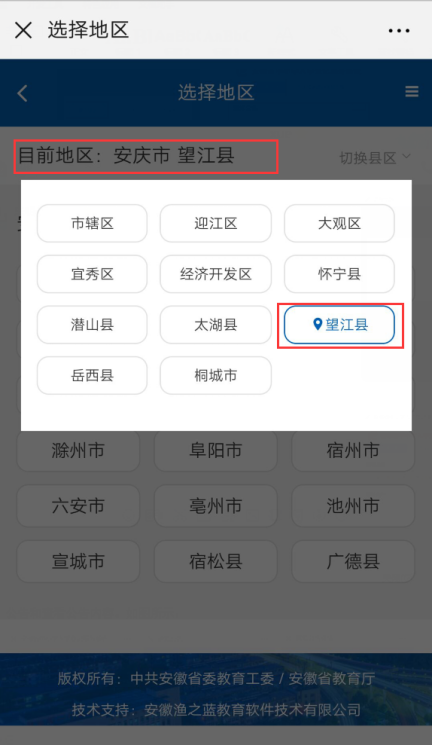 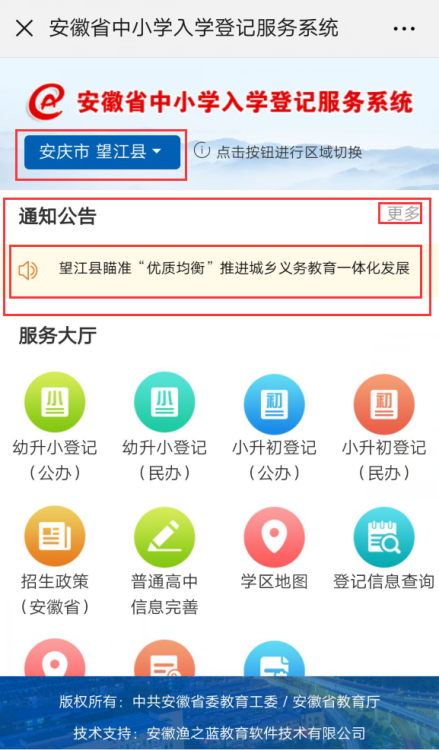 3.2.3.4查看学校公告在入学登记服务系统首页-【学校公告查询】，支持按学校名称搜索查看学校公告，如图所示：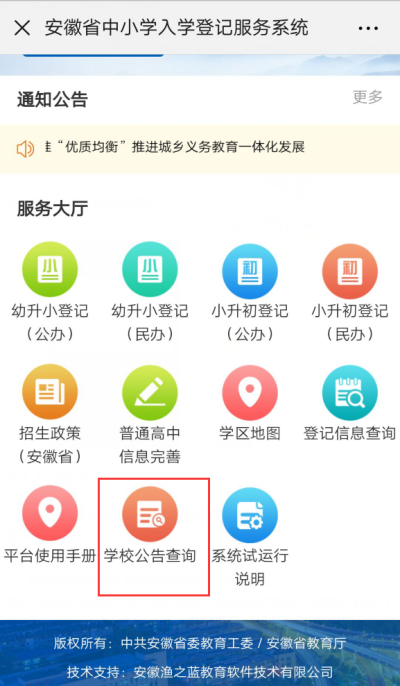 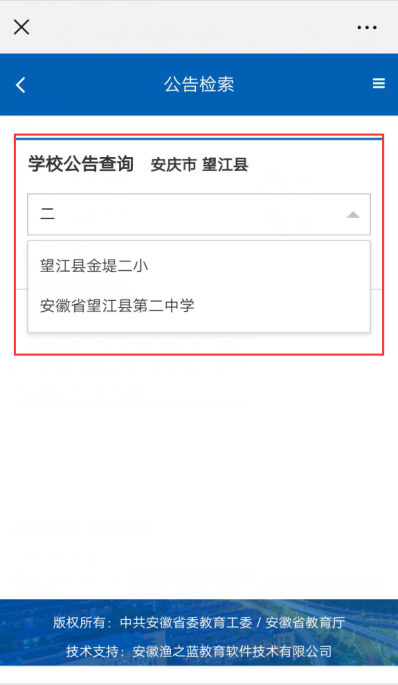 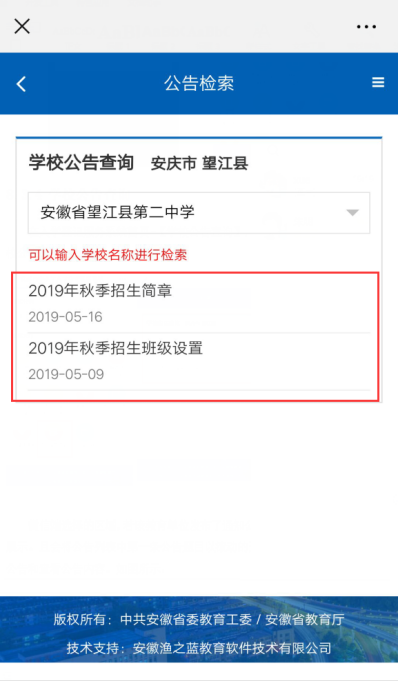 3.2.3.5查看平台使用手册在入学登记服务系统首页-【平台使用手册】，可查看本系统使用操作手册，如图：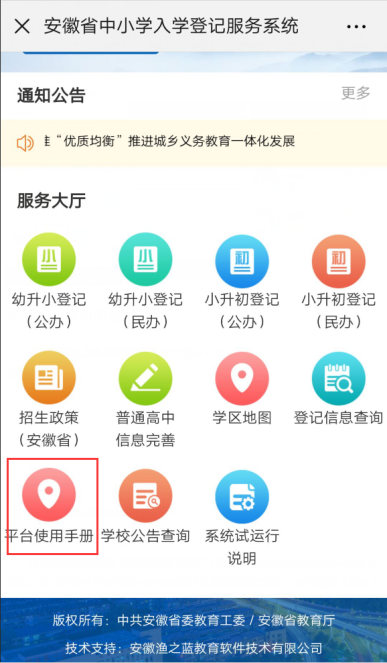 3.2.3.6查看系统试运行说明在入学登记服务系统首页-【系统试运行说明】，查看试运行说明，如图所示：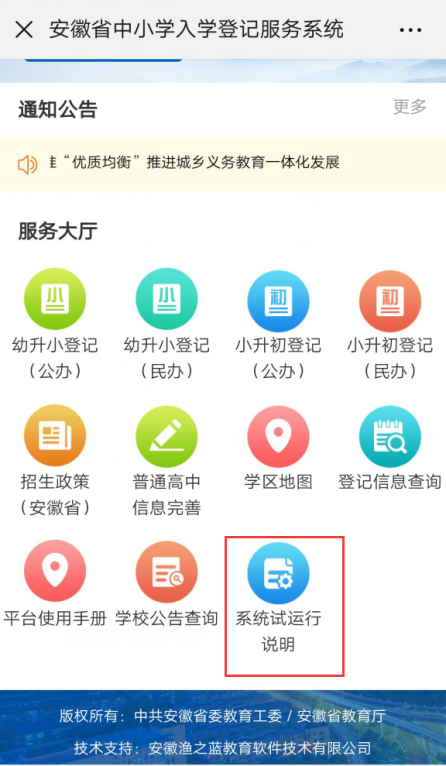 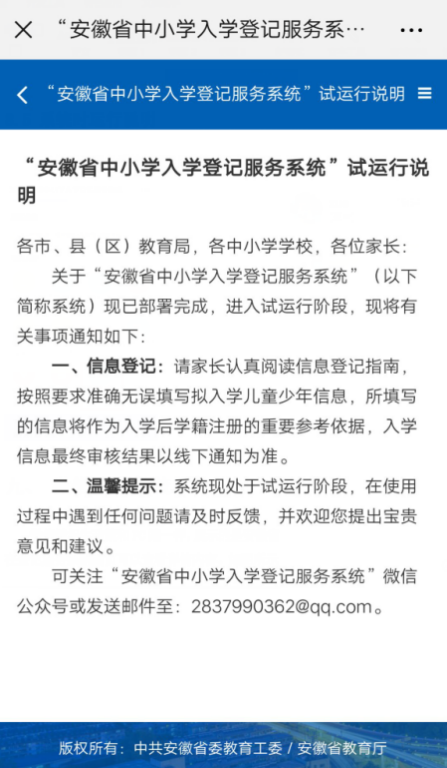 